 ГОДИШЕН ДОКЛАД ЗА ИЗПЪЛНЕНИЕ НА ОБЛАСТНАТА ПОЛИТИКА ПО БДП УКАЗАНИЯ ЗА ПОПЪЛВАНЕ: Докладът на областно ниво се разработва на годишна база, като отразява състоянието на БДП в областта и изпълнението на областната политика по БДП към съответната отчетна година. Информацията по отделните раздели от Доклада се подготвя от секретариата на ОКБДП, като се систематизира информацията, подадена от членовете на ОКБДП по образци на ДАБДП: приложения 6.1 – за общините, 6.2 – за ОДМВР, 6.3 – за ОПУ, 6.4 – за РУО, 6.5 – за ЦСМП, 6.6. – за РЗИ, 6.7 – за БЧК и 6.8 – за ООАА към обобщения план за действие 2021-2023 г.Членовете на ОКБДП представят на секретариата на ОКБДП информацията от своите компетенции по т. 2 в срок до 15ти февруари на годината, следваща отчетната година, с цел включване на информацията в единен областен доклад.Секретариатът на ОКБДП своевременно организира, разяснява, подпомага и координира получаването на информацията от членовете на ОКБДП по т. 2 в срок до 15 февруари, като следи за нейната коректност, яснота и изчерпателност. Всички раздели от Доклада следва да се попълнят от секретариата на ОКБДП, на база на получената по т. 2 информация. Информацията във всеки раздел следва да е коректна, ясна и изчерпателна. На местата в Доклада, където се изисква информация за Общините, същата следва да е представи за всяка една от Общините на територията на областта. Това е изискуемо с оглед получаване на информация за състоянието на БДП по Общини. Раздел 1 Обща информация и Раздел 2 Административна информация се попълват с информация, налична в секретариата на ОКБДП. Раздел 3 Състояние на БДП: Информацията по т. 1.1 и 1.2 се подава от ОДМВР и се нанася в таблицата от секретариата на ОКБДП; Информацията по т. 1.3 и 1.2 се подава от ЦСМП и се нанася в таблицата от секретариата на ОКБДП; Информацията по т. 2.1 се подава от ОПУ и се нанася в таблицата от секретариата на ОКБДП; Информацията по т. 2.2 се подава от Общините и се нанася в таблицата от секретариата на ОКБДП. Раздел 4 Годишно изпълнение на План-програмата: на база получената от членовете информация секретариатът на ОКБДП систематизира попълването на цялата таблица и попълва информацията, отнасяща се до общата оценка на изпълнението. Раздел 5 Срещани проблеми и препоръки към ДАБДП се попълва от секретариата на ОКБДП на база наблюдения или предложения от членове на ОКБДП.  След като Докладът се състави в цялостен вид от секретариата на ОКБДП, докладът разглежда се и се приема като проект на заседание на ОКБДП, след което се изпраща в ДАБДП в срок до 1 ви март на годината, следваща отчетната година. Доклади, представени след този срок, няма да бъдат разгледани и анализирани за целите на общото докладване от ДАБДП към Министерския съвет, като в общия доклад до Министерския съвет ще бъде отбелязано липсата на съответния областен доклад. Докладът се изпраща от ОКБДП до ДАБДП само по електронен път на електронен адрес mpetrova@sars.gov.bg, във формат Word, заедно с официално подписано и заведено с деловоден номер придружително писмо. Докладът се преглежда от ДАБДП за съответствие с изискуемите форма и съдържание. При необходимост от ревизия на Доклада, ДАБДП дава съответните указания, които ОКБДП следва да отрази в ревизиран доклад и да го представи в ДАБДП в срок от 5 работни дни. Докладът, в съответстващ и одобрен от ДАБДП вид, се помества на интернет страницата на ОКБДП.  РАЗДЕЛ 1 ОБЩА ИНФОРМАЦИЯ  РАЗДЕЛ 2 АДМИНИСТРАТИВНА ИНФОРМАЦИЯ 1. ПРОВЕДЕНИ ЗАСЕДАНИЯ НА ОКБДП2. ИЗПЪЛНЕНИЕ НА УКАЗАНИЯ НА ДАБДП ДО ОКБДП РАЗДЕЛ 3 СЪСТОЯНИЕ НА БДП 1. ПЪТНОТРАНСПОРТЕН ТРАВМАТИЗЪМ      1.1 Статистика на ниво ОБЛАСТ /попълва се от секретариата на ОКБДП по данни, подадени от ОДМВР в образец 3.2/        1.2 Статистика на ниво ОБЩИНА /попълва се от секретариата на ОКБДП по данни, подадени от ОДМВР в образец 3.2 за ВСЯКА от общините на територията на областта/ОБЩИНА БОРОВООБЩИНА БЯЛАОБЩИНА ВЕТОВООБЩИНА ДВЕ МОГИЛИОБЩИНА ИВАНОВООБЩИНА РУСЕОБЩИНА СЛИВО ПОЛЕОБЩИНА ЦЕНОВО     1.3 Пътнотранспортен травматизъм и дейност на ЦСМП /попълва се от секретариата на ОКБДП за областта по данни, подадени от ЦСМП в образец 3.5/брой на обслужените ПТП с брой загинали и пострадали: Обслужени ПТП – 253, с 275 пострадали. От тях 15 души починали на място.брой на транспортирани до лечебни заведения пострадали и диагнози: 275 пострадали.време за реакция: до 7-8мин.в рамките на града и до 12 мин. извън града.2. СЪСТОЯНИЕ НА ПЪТНОТРАНСПОРТНАТА ИНФРАСТРУКТУРА     2.1    За ОПУ: дължина и състояние на републиканските пътища в границите на областта по основните им  елементи:               /попълва се от секретариата на ОКБДП по данни, подадени от ОПУ в образец 3.3/Дължината на Републиканските пътища с настилка е 496,6 км, включваща:- АМ – няма;- І-ви клас – 109,0 км;- ІІ-ри клас – 140,6 км;- ІІІ-ти клас – 247,0 км.На територията на областта има и републикански път ІІ-ри клас, който е без настилка – 15,0 км.Обща дължина на републиканските пътища в област Русе - 511,6 км.    2.2    За общините: /попълва се от секретариата на ОКБДП поотделно за ВСЯКА от общините на територията на областта съгласно данни, подадени от общините в образец 3.1/ РАЗДЕЛ 4 ГОДИШНО ИЗПЪЛНЕНИЕ НА ОБЛАСТНАТА ПЛАНА-ПРОГРАМА ПО БДП /попълва се от секретариата на ОКБДП съгласно подадената от членовете на ОКБДП информация/ОБЩА ОЦЕНКА НА ИЗПЪЛНЕНИЕТО НА ОБЛАСТНАТА ПЛАН-ПРОГРАМА:/попълва се от секретариата на ОКБДП/Като цяло общата оценка от изпълнението на областната План-програма през 2021 г. е добра. Предвид епидемичната обстановка в страната, свързана с разпространението на COVID-19, част от мерките не са реализирани поради ограничаване и пренасочване на финансов и човешки ресурс. Отчетена е тенденция за повишаване на пътнотранспортния травматизъм спрямо предходната година. Особено значителен е напредъкът, свързан с огледа на общинската и уличната пътна мрежа за цялостна оценка на транспортно-експлоатационното й състояние и въвеждане на събраната информация в електронна база данни. Постигната е яснота по най-належащите инвестиционни и финансови нужди на общините, свързани с БДП. Състоянието на републиканските и общинските пътища в областта е добро, но има участъци, които са в изключително лошо експлоатационно състояние. Уличната мрежа в населените места е в задоволително състояние с много малки изключения, които са реконструирани и рехабилитирани през последните години. Липсва пътна маркировка по много от общинските пътища, а  положената се нуждае от подновяване и опресняване. В населените места като цяло липсва необходимата сигнализация с пътни знаци и маркировка, такава има само в близост до обществени сгради и по главните улици.  РАЗДЕЛ 5 СРЕЩАНИ ПРОБЛЕМИ И ПРЕПОРЪКИ КЪМ ДАБДП /попълва се от секретариата на ОКБДП/1.	Обезопасяването на кръговото кръстовище при гр. Бяла по първокласен път I-5 Русе - В. Търново на км 51+900 е от изключителна важност и е ключов индикатор за безопасността на движението и опазване живота и здравето на населението. През него ежедневно преминават деца и ученици, посещаващи детските градини и училищата в гр. Бяла. В тази връзка са предприети действия и изготвен проект за организация на движението в района, която предстои да бъде въведена в началото на 2022 г. 2.	Като основен проблем се явява недостатъчния финансов ресурс. При постигната  яснота по най-належащите инвестиционни и финансови нужди на общините, свързани с БДП, е необходим механизъм за финансиране по определени от ДАБДП критерии, като се използват възможностите и на ДОККБДП. Вменените по закон задължения на кметовете изискват сериозни финансови средства, с който общините не разполагат. Полагат се усилия да се поддържат основните пътни артерии и финансовите възможности на общините се изчерпват с това, като често средствата не достигат. Предвид ограничените ресурси е невъзможно да бъдат приведени в съответствие с изискванията на закона второстепенните улици в по-малките населени места, а там също живеят граждани, имащи същите нужди, както и в големите градове. Търсят се алтернативни варианти като се полагат друг вид настилки, но това не е решение. Ремонтът или изграждането на нова пътна мрежа изисква проектиране, което общината възлага на външни изпълнители и това също е свързано с осигуряването на  сериозни финансови средства.3. Следващ момент към препоръките е по-често да се провеждат обучения на общинските служители, като се има предвид, че често служителите, изпълняващи тази дейност не са с нужната професионална квалификация (в Община Сливо поле няма служител с инженерно образование) и съвместяват редица други задължения и отговорности. Чудесна е инициативата за повсеместен оглед на цялата общинска пътна мрежа, но нека това да се извършва в подходящ за целта сезон, след проведено предварително обучение и разяснение, извършено във времето така, че да осигури на служителите по общини достатъчно време след обучението за извършване на обход и обобщаване на резултатите.Образец 3.0(съответстващ на Образец № 6.0 към Националната стратегия за безопасност на движението по пътищата в Република България 2021-2030 г.)ПРАВИЛА ЗА СЪСТАВA, ФУНКЦИИТЕ, ДЕЙНОСТТА И ОРГАНИЗАЦИЯТА НА РАБОТА НА ОБЛАСТНИТЕ КОМИСИИПО БЕЗОПАСНОСТ НА ДВИЖЕНИЕТО ПО ПЪТИЩАТА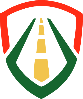 ДАБДПБезопасна Универсална МобилностОБЛАСТ     РУСЕ ГОДИНА    2021 г.Област:	ОБЛАСТ РУСЕ е разположена в Северна България. Заема площ от 2 803.41 кв. км. и към 31.12.2020 г. наброява 212 729 жители. Състои се от 8 общини, в които функционират общо 67 кметства. Населените места са 83, от които 9 са градове и 74 села.Общини в състава на областта:Борово, Бяла, Ветово, Две могили, Иваново, Русе, Сливо поле и ЦеновоНаселени места в състава на областта:Община Борово – гр. Борово, с. Батин, с. Брестовица, с. Волово, с. Горно Абланово, с. Екзарх Йосиф, с. ОбретеникОбщина Бяла –  гр. Бяла, с. Бистренци, с. Босилковци, с. Ботров, с. Дряновец, с. Копривец, с. Лом Черковна, с. Пейчиново, с. Пет Кладенци, с. Полско Косово и с. СтърменОбщина Ветово – гр. Ветово, гр. Глоджево, гр. Сеново, с. Смирненски, с. Писанец, с. Кривня Община Две могили – гр. Две могили, с. Баниска, с. Батишница, с. Бъзовец, с. Каран Върбовка, с. Кацелово, с. Могилино, с. Острица, с.  Помен, с. Пепелина, с. Чилнов, с.  Широково Община Иваново – с. Иваново, с. Божичен, с. Красен, с. Кошов,  с. Мечка, с. Нисово, с. Пиргово, с. Сваленик, с. Табачка, с. Тръстеник, с. Церовец, с. Червен, с. ЩръклевоОбщина Русе – гр. Русе, гр. Мартен, с. Басарбово, с. Бъзън, с. Долно Абланово, с. Николово, с. Ново село, с. Просена, с. Сандрово, с. Семерджиево, с. Тетово, с. Хотанца, с. Червена вода, с. ЯстребовоОбщина Сливо поле – гр. Сливо поле, с. Бабово, с. Борисово, с. Бръшлен,с. Голямо Враново, с. Кошарна, с. Малко Враново, с. Ряхово, с. Стамболово,с. Черешово, с. Юделник Община Ценово – с. Ценово, с. Беляново, с. Белцов, с. Джулюница, с. Долна Студена, с. Караманово, с. Кривина, с. Новград, с. ПиперковоНаселение на областта:Към 31.12.2020 г. населението в област Русе наброява 212 729 жители (по данни на НСИ), в т.ч. по общини: Борово – 4 992; Бяла – 11 553; Ветово – 11 106; Две могили – 7 855; Иваново – 8 633; Русе – 153 833; Сливо поле –10 017; Ценово – 4 740.Състав на ОКБДП:Заповед №6-95-00-559/23.09.2021 г. на областния управител в състав:Председател: заместник областен управител на област Русе Секретар: главен експерт в отдел Административен контрол и регионално развитие (АКРР), Областна администрация – Русе;Заместник-секретар: главен експерт в отдел АКРР, Областна администрация – Русе;и Членове – представители на: 1.	Община Борово; 2.	Община Бяла;3.	Община Ветово;4.	Община Две могили;5.	Община Иваново; 6.	Община Русе;7.	Община Сливо поле;8.	Община Ценово;9.	Областно пътно управление – Русе;10.	Областен отдел „Автомобилна администрация” – Русе;11.	Областна дирекция на МВР (ОД МВР) – Русе; 12.	Отдел „Охранителна полиция“ в ОД МВР – Русе; 13.	Сектор „Пътна полиция“ в ОД МВР – Русе;14.	Регионална дирекция „Пожарна безопасност и защита на населението” – Русе;15.	Регионална здравна инспекция – Русе;16.	Регионално управление на образованието – Русе;17.	Център за спешна медицинска помощ – Русе;18.	Окръжна прокуратура – Русе; 19.	Областен съвет на БЧК – Русе.Линк към заповедта:  https://ruse.egov.bg/wps/portal/district-ruse/commissions-councils/district-commissions/ok-bezopastnost_dv/okbdp_archiv    Заседание 1:Дата на заседанието: 12.01.2021 г. – 22.01.2021 г. - неприсъственоВид на заседанието: (присъствено/неприсъствено; редовно/извънредно)Точки и акценти от дневния ред:1/ Приемане на Правила за състава, функциите, дейността и организацията на работа на областните комисии по безопасност на движението по пътищата, разработени от Държавна агенция „Безопасност на движението по пътищата“ (ДАБДП)2/ Приемане на Годишна План-програма за изпълнение на областната политика по БДП за 2021 г.3/ Приемане на График на заседанията през 2021 г. на ОКБДП Взети решения: ОКБДП приема:1.	Правила за състава, функциите, дейността и организацията на работа на областните комисии по безопасност на движението по пътищата2.	План-програма за изпълнение на областната политика по БДП за 2021 г.3.	График на заседанията през 2021 г. на ОКБДПЛинк към материалите:  https://ruse.egov.bg/wps/portal/district-ruse/commissions-councils/district-commissions/ok-bezopastnost_dv/okbdp_archiv Заседание 2:Дата на заседанието: 02.03.2021 г. – 08.03.2021 г. - неприсъственоВид на заседанието: (присъствено/неприсъствено; редовно/извънредно)Точки и акценти от дневния ред:1/ Докладване от членовете на ОКБДП на информация за дейността  на представляваната от тях организация/институция, касаеща БДП през 2020 г.2/ Приемане на Годишен доклад за изпълнение на областната политика по БДП през 2020 г.Взети решения:По т. 2. ОКБДП приема Годишен доклад за изпълнение на областната политика по БДП за 2020 г.Линк към материалите:  https://ruse.egov.bg/wps/portal/district-ruse/commissions-councils/district-commissions/ok-bezopastnost_dv/okbdp_archiv Заседание 3:Дата на заседанието: 18 юни 2021 г.Вид на заседанието: (присъствено/неприсъствено; редовно/извънредно)Точки и акценти от дневния ред:1/ Представяне на темите и материалите към дневния ред2/ Представяне на текуща информация за дейността по БДП от членовете на ОКБДП 3/ Представяне на Обобщен доклад за изпълнението на областната политика по БДП през първото тримесечие на 2021 г. 4/ Други5/ Обобщение на решенията от заседанието на ОКБДП Взети решения:По т. 3. ОКБДП приема Доклада за изпълнение на областната политика по БДП за първото тримесечие на 2021 г.Линк към материалите:  https://ruse.egov.bg/wps/portal/district-ruse/commissions-councils/district-commissions/ok-bezopastnost_dv Заседание 4:Дата на заседанието: 01.10.2021 г.Вид на заседанието: (онлайн присъствено/неприсъствено; редовно/извънредно)Точки и акценти от дневния ред:1/ Представяне на темите към дневния ред2/ Докладване на текуща информация за дейността по БДП през второто тримесечие на 2021 г. 3/ Представяне на Обобщен доклад за изпълнението на областната политика по БДП през второто тримесечие на 2021 г.4/ Докладване на конкретните мерки за обезопасяване на районите около училищата и детските градини преди началото на учебната 2021/2022 г., предприети от общините и ОДМВР – Русе.5/ Представяне на правила за дейността и организацията на работа на общинските комисии по безопасност на движението по пътищата.6/ Други.7/ Обобщение на решенията от заседанието на ОКБДП – Русе.Взети решения:По т. 3. ОКБДП приема Обобщения доклад за изпълнение на областната политика по БДП за второто тримесечие на 2021 г.По т.4. Общините да представят писмено докладите си на секретаря на Комисията. По т. 6. 6.1. Община Русе да изготви проект за промяна на организацията на движението на територията на гр. Русе, за въвеждане на забрана за изпреварването на товарните автомобили.6.2. Кметът на Община Ветово да изрази писмено становището си относно участъка на общински път TGV1100 на територията на община Ветово (от разклона на път I-2 Русе – Разград до границата с Община Иваново).Линк към материалите:  https://ruse.egov.bg/wps/portal/district-ruse/commissions-councils/district-commissions/ok-bezopastnost_dv Заседание 5:Дата на заседанието: 30.11.2021 г.Вид на заседанието: (онлайн присъствено/неприсъствено; редовно/извънредно)Точки и акценти от дневния ред:1/ Представяне на темите към дневния ред2/ Докладване на текуща информация за дейността по БДП през третото тримесечие на 2021 г. 3/ Представяне на Обобщен доклад за изпълнението на областната политика по БДП през третото тримесечие на 2021 г.4/ Преглед на изпълнението на решения от предходни заседания на ОКБДП.5/ Предприети мерки за осигуряване на БДП преди настъпване на зимния сезон, в това число извършване на обходи и огледи за състоянието на пътната и уличната мрежи.6/ Подготовка за изготвяне на областна план-програма по БДП за 2022 г.  7/ Приемане на график на заседанията на ОКБДП през 2022 г.  8/ Други.9/ Обобщение на решенията от заседанието на ОКБДП – Русе.Взети решения:По т. 3. ОКБДП приема Обобщения доклад за изпълнение на областната политика по БДП за третото тримесечие на 2021 г.По т.7. ОКБДП приема график на заседанията на ОКБДП през 2022 г.По т. 8. т.8.1. Маркировката по бул. „България“ в гр. Русе да бъде положена до 15.12.2021 г.т.8.3. От стопаните на пътя да се извърши цялостна проверка на пътната мрежа в областта (общинска и републиканска).т.8.4. Да се извършат огледи на велоалеите в общините (където има такива), с цел предприемане на адекватни действия. т.8.5. Да се докладва статуса на проекта за промяна на организацията на движението на кръговото кръстовище при гр. Бяла, както и изпълнението на предвидените в проекта мерки. 	Линк към материалите:  https://ruse.egov.bg/wps/portal/district-ruse/commissions-councils/district-commissions/ok-bezopastnost_dv Заседание 6:Дата на заседанието: 17.12.2021 г. – 22.12.2021 г. - неприсъственоВид на заседанието: (присъствено/неприсъствено; редовно/извънредно)Точки и акценти от дневния ред:1/ Съгласуване на годишна план-програма за изпълнение на областната политика по БДП през 2022 г.Взети решения:ОКБДП съгласува годишна план-програма за изпълнение на областната политика по БДП през 2022 г.Линк към материалите:  https://ruse.egov.bg/wps/portal/district-ruse/commissions-councils/district-commissions/ok-bezopastnost_dv Указание 1:№ДАБДП 01-733/22.12.2020 г. /получено на 07.01.2021 г./ относно: методически указания във връзка с изпълнена Мярка №100 от Плана за действие за подобряване на безопасността на движението по пътищата за 2020 г. /приет с Решение на Министерския съвет №776 от 19 декември 2019 г./ и предстоящ годишен областен доклад по БДП. Препоръките на ДАБДП са взети под внимание при подготовката на годишния доклад по БДП на областно ниво и ангажимента на общините, свързан с подготовката и поддържането на база данни за състоянието на пътната инфраструктура.Указание 2:№ДАБДП 01-733-1/18.01.2021 г. относно: Методически указания за подготовка на Годишен доклад за изпълнение на областната политика по БДП за 2020 г.Указанията на ДАБДП са взети под внимание при подготовката на годишния доклад по БДП на областно ниво. Част от общините попълниха въпросника с наличните данни за състоянието на пътната инфраструктура. Осъществено е съдействие за участието на общинските служители в онлайн обучение на ДАБДП на 27.01.2021 г. за разясняване в детайли всеки раздел и елемент от доклада на общините, както и съдържанието и начина на представяне на информацията.Указание 3:№ДАБДП 01-14-3/25.03.2021 г. относно становище на ДАБДП по Годишния доклад за изпълнение на областната политика по БДП на област Русе за 2020 г.Извършено е отразяване на констатираните пропуски, ревизираният документ отново е изпратен на ДАБДП и е публикуван на интернет страницата на Областна администрация – Русе.Съдействие 4:С електронно писмо е потърсено съдействие от ДАБДП относно предоставяне на информация за общини със сформирани общински комисии по БДП.Набрана е информация и заповедите за сформиране на общинските комисии е изпратена на ДАБДП в посочения срок - до 26 март 2021 г.Съгласуване 5:Електронно писмо на ДАБДП относно преглед и съгласуване в оперативен порядък на Доклад за изпълнение на политиката по БДП за 2020 г. с приложения към него актуализиран План за действие за 2021 г.С писмо изх. №37-00-8/07.04.2021 г. е изразено положително становище относно обхвата, обективността и изчерпателността на документите, като по отношение на Доклада са направени конкретни бележки и препоръки.Съгласуване 6:№ДАБДП 01-227/26.04.2021 г. относно съгласуване на проект на Решение на Министерския съвет за приемане на Доклад за състоянието на безопасността на движението по пътищата и изпълнението на Националната стратегия за безопасност на движението по пътищата в Република България за 2020 г. с приложения към негоС писмо изх. №37-00-8/29.04.2021 г. областният управител съгласува проекта на РМС без забележки.Указание 7:№ДАБДП 01-325/22.06.2021 г. относно изпълнение на мерки от Годишните областни план-програми. С писмо до членовете на ОКБДП е обърнато внимание на общините върху взаимосвързаните мерки, насочени към подобряване на процеса на планиране (мярка 4.3, мярка 4.14 и мярка 4.17), които изискват своевременна организация текущо през годината.  Указание 8:№ДАБДП 01-347/01.07.2021 г. относно: утвърдени правила за състава, функциите, дейността и организацията на работата на областните комисии по безопасност на движението по пътищата (ОКБДП)Утвърдените със Заповед №З-34/01.07.2021 г. на председателя на ДАБДП Правила за състава, функциите, дейността и организацията на работа на ОКБДП са публикувани на електронната страница на Областна администрация – Русе, откъдето могат да се изтеглят приложенията към тях и да се попълват от членовете на ОКБДП. Изготвена е актуализирана заповед за състава на ОКБДП, публикувана на сайта на администрацията. Правилата се съблюдават при подготовката и провеждането на заседания на ОКБДП.Указание 9:№ДАБДП 01-509/31.08.2021 г. относно: Утвърдени Правила за дейността и организацията на работа на общинските комисии по безопасност на движението по пътищата (ОбщКБДП).ОбщКБДП в областта осъществяват дейността си съобразно утвърдените правила.Указание 10:№ДАБДП 01-467/16.09.2021 г. относно: Изпълнение на мерки от Годишните областни план-програми по БДП  Обърнато е внимание на общините, че по мярка 4.14, на база текущо извършеното през годината по мерки 4.3 и 4.17, към края на всяка година следва да се извърши обща годишна оценка на състоянието, като въз основа на нея се приоритизират и заложат най-неотложните мерки по БДП за следващата планова година. Осъществена е своевременна координация за изпълнението на мярка 4.14 от общините и ОДМВР и изготвяне на помощен доклад, в който да се обективират резултатите от извършените визуални обходи и огледи.Предложение за съдействие 11:№ДАБДП 01-533/24.09.2021 г. относно: повишаване на административния капацитет за управление БДП на областно и общинско ниво.Община Русе заяви необходимост от допълнителен експертен ресурс за дейностите по БДП, а община Бяла поиска съдействие за включване на експерти от ДАБДП при извършването на огледите и подготовката на доклада с констатациите и заключенията от тях.Указание 12:№ДАБДП 01-644/05.11.2021 г. относно: Подготовка на областни План-програми по БДП за 2022 г.Препоръките на ДАБДП са взети под внимание при подготовката на годишната план-програма по БДП на областно ниво за 2022 г.Указание 13:№ДАБДП 01-644-24/15.12.2021 г. относно: Становище по План-програма по БДП за 2022 г. на ОКБДП – Русе.Направена е ревизия на План-програмата по БДП за 2022 г. и е изпратена на ДАБДП. Полученото с писмо №ДАБДП 01-644-41/06.01.2022 г. одобрение е под условие за допълване на финансовите стойности след приемане бюджетите за 2022 г. на съответните администрации.ПТП с пострадали, посетени от органите на МВР:През периода от 01.01.2021 г. до 31.12.2021 г. в Област Русе са регистрирани 1009 ПТП, при 300 от които са пострадали общо 395 души – 372 ранени и 23 загинали.За 2021 година са отчетени 68 участия на екипите на РДПБЗН-Русе, а за 2020 г. участията са били общо 46 участия, което е увеличение с 67,6%. Разпределение на възникналите ПТП по общини е както следва: Община Борово – 1 бр., Община Бяла – 12 бр., Община Ветово – 5 бр., Община Две могили – 3 бр., Община Иваново – 1 бр., Община Русе – 38 бр., Община Сливо поле – 7 бр. и Община Ценово – 1 бр. Във всички възникнали ПТП за 2021 г. екипите са обезопасили катастрофиралите пътни превозни средства (ППС), и са предприети незабавни действия по осигуряване на безопасността с цел недопускане искрене от ел. инсталации на МПС (разединяване на тоководещите части към клемите на акумулаторните батерии на МПС). В 5 (пет) от случаите с възникнали ПТП са констатирани участия на автомобили с монтирана автомобилна газова уредба (АГУ). Това е наложило своевременно намеса за предотвратяване на риска от възникване на пламъчно горене и/или последваш взрив. Предприети са действия и по предотвратяване на възникване на теч на газ от АГУ. В 12 от случаите единия участник в ПТП е бил товарен автомобил с нанесени с тежки последици от това. В 8 (осем) от случаите е констатирано, че МПС са самокатострофирали. От посочените случаи за 2021 г. не се е наложило гасене на възникнал пожар, вследствие на катастрофата. В 25 от случаите се е наложило извършване на дейности по рязане/разпъване на конструктивни елементи на МПС, отстраняване на части и клони на дървета, както и пътни предпазни съоръжения (мантинели), пряко възпрепятстващи изваждането/извеждането на пътниците от МПС. В 50% от случаите за 2021 г. се е наложило извършване на действия по опесъчаване и/или обработване на пътната настилката с адсорбент, вследствие отстраняване на разлети горими течности, създаващи предпоставки за възникването на последващи ПТП.Загинали:23 загиналиСъгласно нормативните изисквания в МВР, органите за пожарна безопасност и защита на населението (ПБЗН) не водят статистика на ранените, загинали или пострадали лица при възникнали ПТП. В хода на извършваните спасителни действия от екипите на място е постъпвала частично информация в тази насока, но тя не е изчерпателна и коректна от гледна точка на водената статистика. В тази връзка в информационните масиви на РДПБЗН-Русе са отразени данни за 9 случая с установени загинали лица в или около МПС, вследствие на възникнали ПТП, установено от медицинско лице, присъстващо на място.Тежко ранени:Общо 372 ранени, от които 276 леко ранени и 96 тежко ранени В хода на извършваните спасителни действия от екипите на РДПБЗН-Русе на място е постъпвала частично информация за 2 случая при възникнало ПТП с установено тежко пострадали лица в или около МПС.Тенденция спрямо предходната година (спад/покачване по показателите ПТП, загинали и тежко ранени)Анализ на тенденциите През периода от 01.01.2021 г. до 31.12.202 1г. на територията на ОДМВР-Русе са настъпили 300 тежки ПТП, от които са пострадали общо 395 души – 372 ранени и 23 загинали. За същият период на 2020 г. са настъпили 285 тежки ПТП, от които са пострадали общо 383 души – 369 ранени и 14 загинали. Налице е увеличаване на пътнотранспортния травматизъм през 2021 г., като броя на тежките ПТП е увеличен с 15, броят на ранените е увеличен с 3 и броят на загиналите е увеличен с 9.Увеличен е броя участия на екипите на ПБЗН при ликвидиране на последиците от възникнали ПТП с 67,6%, спрямо 2020 г. Видно от статистическата информация и повишения брой на подадените случаи чрез Единният европейски номер за „Спешни повиквания 112“ като „спешни повиквания“, може еднозначно да се посочи, че се е повишила и „тежестта“ на възникналите ПТП на територията на областта. Това обуславя и необходимостта от адекватна и своевременна реакция/намеса на екипи и специализирана техника от структурите на РДПБЗН-Русе.Загинали и тежко ранени по вид на участниците в ПТПВодачи – 214, от които 199 ранени и 15 загиналиПътници – 114, от които 106 ранени и 8 загинали Пешеходци – 67, от които 67 ранени и 0 загиналиПТП, загинали и тежко ранени, разпределени по общиниОбщина Русе – 215 тежки ПТП /71,67%/ с 263 ранени /70,70%/ и 11 загинали /47,83%/Община Борово – 5 тежки ПТП /1,67%/ с 6 ранени /1,61%/ и 2 загинали /8,70%/Община Бяла – 23 тежки ПТП /7,67%/ с 26 ранени /6,99%/ и 1 загинал /4,35%/Община Ветово – 11 тежки ПТП /3,67%/ с 14 ранени /3,76%/Община Две могили – 8 тежки ПТП /2,67%/ с 11 ранени /2,66%/Община Иваново – 14 тежки ПТП /4,67%/ с 14 ранени /3,76%/ и 5 загинали /21,74%/Община Сливо поле – 17 тежки ПТП /5,67%/ с 28 ранени /7,53%/ и 4 загинали /17,39%/Община Ценово – 7 тежки ПТП /2,33%/ с 10 ранени /2,69%/Причини за ПТП1. Нарушение на водач – 294 тежки ПТП, с 366 ранени и 23 загинали2. Нарушение на пешеходец – 2 тежки ПТП с 2 ранени3. Друга причина – 4 тежки ПТП с 4 ранениПТП по вид1. Блъскане в дърво – 21 тежки ПТП с 26 ранени и 5 загинали2. Блъскане в крайпътно съоръжение – 10 тежки ПТП с 12 ранени3. Блъскане в предпазна ограда – 12 тежки ПТП със 17 ранени4. Блъскане в подпорна колона – 2 тежки ПТП с 2 ранени5. Блъскане в скат – 8 тежки ПТП с 8 ранени и 1 загинал6. Блъскане в стълб – 8 тежки ПТП с 10 ранени и 1 загинал7. Блъскане на велосипедист – 10 тежки ПТП с 10 ранени8. Блъскане на животно – 3 ПТП с 3 ранени 9. Блъскане на паркирано МПС – 6 тежки ПТП с 6 ранени и 2 загинали10. Блъскане на пешеходец – 65 тежки ПТП с 67 ранени11. Блъскане на спряно ППС – 11 тежки ПТП с 14 ранени12. Падане на пътник – 2 тежки ПТП с 2 ранени13. Друг вид – 35 тежки ПТП с 45 ранени и 1 убит14. Преобръщане на МПС извън платното за движение – 18 тежки ПТП с 25 ранени и 1 загинал15. Преобръщане на МПС на пътното платно – 1 тежко ПТП с 1 ранен16. Сблъскване между МПС отзад – 20 тежки ПТП с 30 ранени17. Сблъскване между МПС под ъгъл – 17 тежки ПТП с 29 ранени и 1 загинал18. Сблъскване на МПС странично – 41 тежки ПТП с 52 ранени и 5 загинали19. Сблъскване между МПС челно –10 тежки ПТП с 13 ранени и 6 загиналиПТП с деца23 тежки ПТП, при които са 6 тежко ранени, 20 леко ранени деца и 1 е загинало. Същите по вид като участници в ПТП са:- Водачи – 8- Пътници – 15- Пешеходец – 3ПТП с възрастни  над 65 г.36 участника в ПТП с 33 ранени и 3 загинали- Водачи – 22, от които 19 ранени и 1 загинал- Пешеходци – 9, от които 11 ранени- Пътници – 4, от които 3 ранени и 2 загиналиГодина на първа регистрация на превозни средства, участвали в ПТП със загинали и тежко ранени1985г - 1 МПС      1993г.- 3 МПС      2000г.- 5 МПС       2007г.-12 МПС     2014г.- 1 МПС1986г - 1 МПС      1994г.- 6 МПС      2001г.- 11 МПС     2008г.- 10 МПС    2015г.- 5 МПС1988г.- 2 МПС      1995г.- 4 МПС      2002г.- 13 МПС     2009г.- 5 МПС      2017г.- 1 МПС 1989г.- 2 МПС      1996г.- 5 МПС      2003г.- 11 МПС     2010г.- 6 МПС      2018г.- 4 МПС1990г.- 1 МПС      1997г.- 11 МПС    2004г.- 5 МПС       2011г.- 3 МПС      2019г.- 3 МПС1991г.- 3 МПС      1998г.- 7 МПС      2005г.- 10 МПС     2012г.- 2 МПС      2020г.- 46 МПС1992г.- 4 МПС      1999г.- 21 МПС    2006г.- 11 МПС     2013г.- 4 МПС      Без регистрация в Република България - 37 МПСУчастъци с концентрация на ПТП1.Път I-5 Русе – Велико Търново от км 51+700 до км 52+000 с дължина 300 метра, с интензивност на движение на МПС за денонощие – 8157 МПС, общ брой ПТП – 8 с 2 ранени, Относителен показател на аварийност – UR 8.96, тежест на ПТП – 0.25Издадени писмени предупреждения, сигнални писма и разпореждания Предприети дейности по отстраняване на несъответствията До общини: 545 уведомителни и сигнални писма, 1 предупреждениеДо ОПУ: 136 уведомителни и сигнални писма, 3 предупрежденияДо фирми, поддържащи пътя: 6 предупрежденияСигналните и уведомителните писма са внесени за разглеждане в общинските комисии по безопасност за движение и след съответното гласуване по изпълнението са предадени за отработване от компетентните служби към общините.Сигналните писма до ОПУ са разгледани и назначени комисии за оглед и предприемане на мерки.ПТП с пострадали, посетени от органите на МВР:5 тежки ПТПЗагинали:2 загинали Тежко ранени:6 ранени Тенденция спрямо предходната година (спад/покачване по показателите ПТП, загинали и тежко ранени)Анализ на тенденциите5 броя тежки ПТП по-малко с 5 ранени по-малко и 1 загинал повече през 2021 г. Тенденцията е намаляване на броя на тежки ПТП, ранените и увеличаване на броя на загиналите участници.Загинали и тежко ранени по вид на участниците в ПТПВодач – 3 тежки ПТП с 3 ранени и 2 загиналиПътник – 1 тежко ПТП с 1 раненПричини за ПТПНарушение на водач – 5 тежки ПТП с 6 ранени и 2 загиналиПТП по вид1. Блъскане в дърво – 1 тежко ПТП с 2 ранени2. Сблъскване на МПС под ъгъл – 2 тежки ПТП с 2 ранени3. Сблъскване на МПС странично – 2 тежки ПТП с 2 ранени4. Сблъскване на МПС челно – 1 тежко ПТП с 2 загинали ПТП с деца1 тежко ПТП с 1 леко раненПТП с възрастни  над 65 г.При тежки ПТП са пострадали 1 човек – 1 ранен /1 водач/Участъци с концентрация на ПТПНяма участъци с концентрация на ПТППТП с пострадали, посетени от органите на МВР:23 тежки ПТПЗагинали:1 загиналТежко ранени:26 ранениТенденция спрямо предходната година (спад/покачване по показателите ПТП, загинали и тежко ранени)Анализ на тенденциите 10 броя тежки ПТП по-малко, 32 ранени по-малко и 2 загинали по-малко през 2021 г., като тенденцията е намаляване на броя на тежки ПТП, ранени и загинали участнициЗагинали и тежко ранени по вид на участниците в ПТПВодач – 23 тежки ПТП с 26 ранени и 1 загиналПешеходец – 1 тежки ПТП с 1 ранен Пътник – 6 тежки ПТП с 10 ранениПричини за ПТПНарушение на водач – 23 тежки ПТП с 26 ранени и 1 загиналПТП по вид1. Блъскане в дърво – 2 тежки ПТП с 2 ранени2. Блъскане в предпазна ограда – 4 тежки ПТП с 5 ранени3. Блъскане в стълб – 1 тежко ПТП с 1 ранен4. Блъскане на пешеходец – 1 тежко ПТП с 1 ранен5. Блъскане на паркирано ППС – 1 тежко ПТП с 2 ранени6. Блъскане в спряло МПС – 1 тежко ПТП с 1 ранен7. Преобръщане на МПС извън пътя – 3 тежки ПТП с 3 ранени8. Сблъскване на МПС под ъгъл – 2 тежки ПТП с 2 ранени9. Сблъскване на МПС странично – 5 тежки ПТП с 5 ранени и 1 загинал10. Сблъскване на МПС челно –1 тежко ПТП с 1 ранен ПТП с деца2 тежки ПТП с 1 тежко ранен и 2 леко ранениПТП с възрастни  над 65 г.При тежки ПТП са пострадали 6 човека – 6 ранени Участъци с концентрация на ПТППът I-5 Русе – Велико Търново от км 51+700 до км 52+000 с дължина 300 метра, с интензивност на движение на МПС за денонощие – 8157 МПС, общ брой ПТП – 8, с 2 ранени. Относителен показател на аварийност – UR 8,96, тежест на ПТП – 0.25ПТП с пострадали, посетени от органите на МВР:11 тежки ПТПЗагинали:0 загиналиТежко ранени:14 ранениТенденция спрямо предходната година (спад/покачване по показателите ПТП, загинали и тежко ранени)Анализ на тенденциите 3 броя тежки ПТП по-малко, с 2 ранени по-малко и 2 загинали по-малко през 2021г. Тенденцията е намаляване на броя на тежките ПТП, пострадали и загинали участници.Загинали и тежко ранени по вид на участниците в ПТПВодач – 7 тежки ПТП със 7 ранени Пътник – 4 тежки ПТП със 7 ранени Причини за ПТПНарушение на водач – 11 тежки ПТП с 14 ранени ПТП по вид1. Блъскане в дърво – 1 тежко ПТП с 1 ранен2. Блъскане в скат – 3 тежки ПТП с 3 ранени3. Преобръщане на МПС извън платното за движение – 1 тежко ПТП с 2 ранени 4. Сблъскване на МПС под ъгъл –1 тежко ПТП с 2 ранени5. Сблъскване между МПС челно – 1 тежко ПТП с 2 ранени6. Друг вид – 4 тежки ПТП с 4 ранениПТП с децаНяма  тежки ПТППТП с възрастни  над 65 г.Няма  тежки ПТПУчастъци с концентрация на ПТПНяма участъци с концентрация на ПТППТП с пострадали, посетени от органите на МВР:8 тежки ПТПЗагинали:0 загиналиТежко ранени:11 ранениТенденция спрямо предходната година (спад/покачване по показателите ПТП, загинали и тежко ранени)Анализ на тенденциите Броят тежки ПТП е равен, с 6 ранени по-малко и 1 загинал по-малко през 2021г. Тенденцията е намаляване на броя на тежки ПТП, на  ранени и загинали участници.Загинали и тежко ранени по вид на участниците в ПТПВодач – 6 тежки ПТП с 3 ранени Пешеходец – 2 тежки ПТП с 2 ранениПътник – 3 тежки ПТП с 6 ранениПричини за ПТПНарушение на водач – 8 тежки ПТП с 11 ранени ПТП по вид1. Блъскане в паркирано ППС – 1 тежко ПТП с 1 ранен2. Блъскане на пешеходец – 2 тежки ПТП с 2 ранени3. Падане на пътник – 1 тежко ПТП с 1 ранен4. Сблъскване на МПС странично – 1 тежко ПТП с 2 ранени 5. Друг вид – 4 тежки ПТП с 5 ранени ПТП с децаНяма  тежки ПТППТП с възрастни  над 65 г.При тежки ПТП е пострадал 1 човек – 1 ранен /1 пътник/Участъци с концентрация на ПТПНяма участъци с концентрация на ПТППТП с пострадали, посетени от органите на МВР:14 тежки ПТПЗагинали:5 загиналиТежко ранени:14 ранениТенденция спрямо предходната година (спад/покачване по показателите ПТП, загинали и тежко ранени)Анализ на тенденциите 1 брой тежки ПТП повече и 5 загинали повече през 2021 г. Тенденцията е увеличаване на броя на тежките ПТП и загиналите участници.Загинали и тежко ранени по вид на участниците в ПТПВодач – 9 тежки ПТП с 7 ранени и 3 загинали Пътник – 4 тежки ПТП с 6 ранени 2 загиналиПешеходец – 1 тежко ПТП с 1 раненПричини за ПТПНарушение на водач – 14 тежки ПТП с 14 ранени и 5 загиналиПТП по вид1. Блъскане в дърво – 2 тежки ПТП с 2 ранени и 1 загинал2. Блъскане в стълб – 1 тежко ПТП с 2 ранени3. Блъскане на паркирано МПС – 1 тежко ПТП с 1 ранен4. Блъскане на пешеходец – 1 тежко ПТП с 1 ранен5. Сблъскване между ППС странично – 2 тежки ПТП с 3 загинали6. Сблъскване между ППС челно – 2 тежки ПТП с 1 ранен 7. Друг вид – 6 тежки ПТП със 7 ранени ПТП с децаНяма  тежки ПТППТП с възрастни  над 65 г.При тежки ПТП са пострадали 2 човека – 2 ранени Участъци с концентрация на ПТПНяма участъци с концентрация на ПТППТП с пострадали, посетени от органите на МВР:215 тежки ПТПЗагинали:11 загиналиТежко ранени:263 ранениТенденция спрямо предходната година (спад/покачване по показателите ПТП, загинали и тежко ранени)Анализ на тенденциите 22 броя тежки ПТП повече, 28 ранени повече и 5 загинали повече през 2021 г., като  тенденцията е увеличаване на броя на тежки ПТП, ранени и загинали участнициЗагинали и тежко ранени по вид на участниците в ПТПВодач – 209 тежки ПТП с 257 ранени и 11 загиналиПешеходец – 62 тежки ПТП с 64 ранениПътник – 56 тежки ПТП със 100 ранени и 9 загиналиНеизвестен – 9 тежки ПТП с 9 ранениПричини за ПТПНарушение на водач – 210 тежки ПТП с 258 ранени и 11 загиналиДруга причина – 3 тежки ПТП с 3 ранениНарушение на пешеходец – 2 тежки ПТП с 2 ранениПТП по вид1. Блъскане в дърво – 10 тежки ПТП с 8 ранени и 3 убити2. Блъскане в крайпътно съоръжение – 9 тежки ПТП с 10 ранени3. Блъскане в предпазна ограда – 7 тежки ПТП с 10 ранени4. Блъскане в препятствие на пътя – 1 тежко ПТП с 1 ранен5. Блъскане в скат – 5 тежки ПТП с 5 ранени и 1 убит6. Блъскане в стълб – 5 тежки ПТП със 7 ранени7. Блъскане на велосипедист – 10 тежки ПТП с 10 ранени8. Блъскане в подпорна колона – 2 тежки ПТП с 2 ранени9. Блъскане на пешеходец – 61 тежки ПТП с 63 ранени10. Блъскане на спряно МПС – 10 тежки ПТП с 13 ранени11. Преобръщане на МПС извън платното за движение – 2 тежки ПТП с 4 ранени12. Сблъскване на МПС отзад – 16 тежки ПТП с 25 ранени14. Сблъскване на МПС под ъгъл – 12 тежки ПТП с 21 ранени и 1 загинал15. Сблъскване на МПС странично – 29 тежки ПТП с 36 ранени и 2 загинали16. Сблъскване между МПС челно –2 тежки ПТП с 4 ранени ПТП с деца13 тежки ПТП с 4 тежко ранени, 11 леко ранени и 1 загиналПТП с възрастни  над 65 г.При тежки ПТП са пострадали 34 човека – 32 ранени и 2 загиналиУчастъци с концентрация на ПТПНяма участъци с концентрация на ПТППТП с пострадали, посетени от органите на МВР:17 тежки ПТПЗагинали:4 загиналиТежко ранени:28 ранениТенденция спрямо предходната година (спад/покачване по показателите ПТП, загинали и тежко ранени)Анализ на тенденциите Броят тежки ПТП е увеличен със 7, с 15 повече ранени и 4 загинали повече през 2021 г. Тенденцията е увеличаване на броя на тежки ПТП, на ранените и загиналите.Загинали и тежко ранени по вид на участниците в ПТПВодач – 17 тежки ПТП с 28 ранени и 2 загиналиПътници – 2 тежки ПТП с 2 загинали Причини за ПТПНарушение на водач – 16 тежки ПТП с 27 ранени и 4 загиналиДруга причина – 1 тежко ПТП с 1 ранен ПТП по вид1. Блъскане в дърво – 5 тежки ПТП с 11 ранени и 1 загинал2. Блъскане в стълб – 1 тежко ПТП с 1 загинал3. Блъскане на животно – 1 тежко ПТП с 1 ранен4. Друг вид – 6 тежки ПТП с 9 ранени и 2 загинали5. Сблъскване на МПС отзад – 1 тежко ПТП с 1 ранен6. Сблъскване между МПС странично – 1 тежко ПТП с 1 ранен 7. Сблъскване на МПС под ъгъл – 1 тежко ПТП с 3 ранени8. Сблъскване между МПС челно – 1 тежко ПТП с 2 ранениПТП с деца1 тежко ПТП с 1 раненПТП с възрастни  над 65 г.При тежки ПТП е пострадал 1 човек – 1 загиналУчастъци с концентрация на ПТПНяма участъци с концентрация на ПТППТП с пострадали, посетени от органите на МВР:7 тежки ПТПЗагинали:0 загиналиТежко ранени:10 ранениТенденция спрямо предходната година (спад/покачване по показателите ПТП, загинали и тежко ранени)Анализ на тенденциите 3 броя тежки ПТП повече и 5 ранени повече през 2021 г., като тенденцията е увеличаване на броя на тежки ПТП и ранени участнициЗагинали и тежко ранени по вид на участниците в ПТПВодач – 7 тежки ПТП с 10 ранениПричини за ПТПНарушение на водач – 7 тежки ПТП с 10 ранениПТП по вид1. Блъскане в крайпътно съоръжение – 1 тежко ПТП с 2 ранени2. Блъскане в предпазна ограда – 1 тежко ПТП с 2 ранени3. Сблъскване на МПС челно – 2 тежки ПТП с 3 ранени4. Сблъскване на ППС под ъгъл – 1 тежко ПТП с 1 ранен 5. Друг вид – 2 тежки ПТП с 2 ранениПТП с деца1 тежко ПТП с 1 леко раненПТП с възрастни  над 65 г.При тежки ПТП са пострадали 1 човек – 1 раненУчастъци с концентрация на ПТПНяма участъци с концентрация на ПТП2021ПТП253пострадали275деца32мъже162жени81загинали15деца2мъже10жени3По травми    главата112  гръден  кош44 гръбначен стълб1  таз6 горни крайници35 долни крайници35  политравма42СЪСТОЯНИЕ  на РПМ в област РусеСЪСТОЯНИЕ  на РПМ в област РусеСЪСТОЯНИЕ  на РПМ в област РусеСЪСТОЯНИЕ  на РПМ в област Русекъм 31. 12. 2021 г.към 31. 12. 2021 г.към 31. 12. 2021 г.към 31. 12. 2021 г.добро                                                /от км до км/средно                                /от км до км/лошо                          /от км до км/ЗабележкиІ-5 Русе - В. ТърновоІ-5 Русе - В. ТърновоІ-5 Русе - В. ТърновоІ-5 Русе - В. Търново6+630 - 26+8000+000 - 6+63026+800 - 54+27054+270 - 65+200І-3 Бяла - ПлевенІ-3 Бяла - ПлевенІ-3 Бяла - ПлевенІ-3 Бяла - Плевен0+000 - 3+3103+310 - 6+7756+775 - 7+000ІІ-51 Бяла - ПоповоІІ-51 Бяла - ПоповоІІ-51 Бяла - ПоповоІІ-51 Бяла - Попово27+930 - 30+0000+000 - 27+930ІІ-52 Русе - Пиргово-Мечка - НовградІІ-52 Русе - Пиргово-Мечка - НовградІІ-52 Русе - Пиргово-Мечка - НовградІІ-52 Русе - Пиргово-Мечка - Новград30+000 - 34+0000+000 - 15+00015+000 - 30+000без настилкаІІ-54 гара Бяла - Ценово - КарамановоІІ-54 гара Бяла - Ценово - КарамановоІІ-54 гара Бяла - Ценово - КарамановоІІ-54 гара Бяла - Ценово - Караманово0+000 - 13+10013+100 - 16+55016+550 - 16+80016+800 - 22+30022+300 - 26+100ІІІ-5201 Новград – Джулюница - ПиперковоІІІ-5201 Новград – Джулюница - ПиперковоІІІ-5201 Новград – Джулюница - ПиперковоІІІ-5201 Новград – Джулюница - Пиперково0+000 - 3+8003+800 - 8+221ІІІ-5402 Ценово - ОбретеникІІІ-5402 Ценово - ОбретеникІІІ-5402 Ценово - ОбретеникІІІ-5402 Ценово - Обретеник0+000-15+632ІІІ-5001 Две Могили-Широково-КацеловоІІІ-5001 Две Могили-Широково-КацеловоІІІ-5001 Две Могили-Широково-КацеловоІІІ-5001 Две Могили-Широково-Кацелово6+611 - 26+5940+000 - 4+9075+879 - 6+611ІІІ-501 Русе - Две Могили-БялаІІІ-501 Русе - Две Могили-БялаІІІ-501 Русе - Две Могили-БялаІІІ-501 Русе - Две Могили-Бяла3+000 - 22+20022+200 - 30+2000+000 - 3+00037+750 - 52+61030+200 - 37+750ІІІ-202  Русе - Щръклево - Нисово-КацеловоІІІ-202  Русе - Щръклево - Нисово-КацеловоІІІ-202  Русе - Щръклево - Нисово-КацеловоІІІ-202  Русе - Щръклево - Нисово-Кацелово0+000 - 6+893 6+893 - 9+362 9+362 - 16+300 16+300 - 38+364биндерІІІ-5101 Пет кладенци - БоровоІІІ-5101 Пет кладенци - БоровоІІІ-5101 Пет кладенци - БоровоІІІ-5101 Пет кладенци - Борово5+817 - 6+3300+000 - 5+8176+330 - 7+177І-2 Русе - Разград  /Дунав мост/І-2 Русе - Разград  /Дунав мост/І-2 Русе - Разград  /Дунав мост/І-2 Русе - Разград  /Дунав мост/0+000 - 1+057І-2 Русе - РазградІ-2 Русе - РазградІ-2 Русе - РазградІ-2 Русе - Разград1+493 - 37+3001+057 - 1+493ІІ-21 Русе - СилистраІІ-21 Русе - СилистраІІ-21 Русе - СилистраІІ-21 Русе - Силистра0+000 - 33+200ІІ-23 Русе - КубратІІ-23 Русе - КубратІІ-23 Русе - КубратІІ-23 Русе - Кубрат0+000 - 31+761ІІІ-2302 Ч. вода – Ветово - СеновоІІІ-2302 Ч. вода – Ветово - СеновоІІІ-2302 Ч. вода – Ветово - СеновоІІІ-2302 Ч. вода – Ветово - Сеново18+343 - 30+8790+000 - 17+85531+639 - 36+400ІІІ-2102 Сл. поле – Борисово - ЧерешовоІІІ-2102 Сл. поле – Борисово - ЧерешовоІІІ-2102 Сл. поле – Борисово - ЧерешовоІІІ-2102 Сл. поле – Борисово - Черешово0+000 - 11+50011+500 - 15+500ІІІ-2001 Писанец – Ветово - ГлоджевоІІІ-2001 Писанец – Ветово - ГлоджевоІІІ-2001 Писанец – Ветово - ГлоджевоІІІ-2001 Писанец – Ветово - Глоджево2+675 - 31+5000+000 - 2+675ІІІ-2003 Дряновец – Сеново - ГлоджевоІІІ-2003 Дряновец – Сеново - ГлоджевоІІІ-2003 Дряновец – Сеново - ГлоджевоІІІ-2003 Дряновец – Сеново - Глоджево11+400 - 17+08017+080 - 26+423Община 8 бр. общини – Борово, Бяла, Ветово, Две могили, Иваново, Русе, Сливо поле и ЦеновоДължина на общинска пътна мрежа /км/Дължина на улична мрежа/км/Виж горната таблица!Настилки /състояние/Сигнализация и маркировка/състояние/Банкети/състояние/Ограничителни системи/състояние/Кръстовища, пешеходни пътеки, спирки на градския транспорт, подлези и надлези, осветление и светофари Велоалеи/дължина и състояние/Община Борово – 2 км в отлично състояниеОбщина Русе – 22,2 км в добро състояниеОбщина Сливо поле – 0,2 км в много добро състояниеНа териториите на общините Бяла, Ветово, Две могили, Иваново и Ценово няма изградени велоалеи.Прилежаща инфраструктура около учебни заведения и детски градини от гледна точка на безопасността (места за пресичане и паркиране, предпазни огради, ограничения на скоростта, осветеност) /състояние/ Община Борово – Прилежащата инфраструктура пред учебните заведения и детски градини е в добро състояние. Пред училището и детската градина в гр. Борово има изградени предпазни огради в село Обретеник предстои да бъдат изградени. Поставени са пътни знаци за ограничение на скоростта 30 км и ,,Внимание деца‘‘ , всички учебни заведения имат добра осветеност.Община Бяла – Пред по-голямата част от училищата и детските градини на територията на Община Бяла има изградени изкуствени неравности, пешеходни пътеки, места за паркиране, предпазни огради пред входовете, поставени са знаци за ограничения на скоростта 30 км, соларни светещи знаци „Внимание деца“ и районите са осветени през тъмната част. Община Ветово – Около учебните заведения има места за пресичане (обозначени с пешеходни пътеки) и места за паркиране, и са в добро състояние; предпазните огради пред входовете са в добро състояние; има ограничения на скоростта – в добро състояние. Всички учебни заведения имат добра осветеност. Община Две могили – Около образователните институции, намиращи се в гр. Две могили и с. Баниска прилежащата инфраструктура е съобразена с безопасното преминаване на деца, ученици и родители. Обозначени са пешеходни пътеки, изградени са изкуствени неравности и предпазни огради. Има места за паркиране на училищните автобуси и специализирания транспорт за учениците и децата от детските градини.Община Иваново – На територията на Община Иваново има общо 10 учебни заведения (четири основни училища в селата Иваново, Щръклево, Тръстеник и Сваленик, както и една Детска градина в с. Иваново с пет филиала в селата Щръклево, Пиргово, Красен, Тръстеник и Сваленик). 7 от учебните заведения са с изградени пешеходни ограждения, недопускащи внезапно излизане на деца на пътното платно; 1 учебно заведение е със забранителен режим на паркиране, въведен с пътни знаци;  4 учебни заведения са със свободен режим на паркиране.Извършената през изминалата година проверка установи, че съществува необходимост от опресняване на находящите се в непосредствена близост до учебните заведения пешеходни пътеки – предвидено е това да бъде извършено през 2022 г.   Община Русе – около учебните заведения и детските градини са обозначени местата за пресичане, поставени са предпазни огради и съответните пътни знаци, както и добро осветление. Не навсякъде около тях има места за паркиране, което създава затруднения в движението на останалите участници в него.             1. Места за пресичане – 93 бр.           2. Налични места за паркиране около детските и учебни заведения – 0 бр.          3. Монтирани предпазни огради – 51 бр.          4. Въведени ограничения на скоростта – 25 бр.          5. Осветеност – от наличното улично осветление Община Сливо поле – Прилежащата инфраструктура около учебните заведения и детските градини от гледна точка на безопасността е в добро състояние. Всички посочени заведения са с изградени предпазни огради, осигурена е нужната осветеност, има регламентирани места за пресичане, обозначени със съответната сигнализация и маркировка. Места за паркиране има обособени около по-голямата част от тях. Община Ценово – Пред основните училища и детските градини на територията на Община Ценово има изградени изкуствени неравности, пешеходни пътеки, места за паркиране, предпазни огради пред входовете, поставени са знаци за ограничения на скоростта 30 км, соларни светещи знаци „Внимание деца“ и районите са осветени през тъмната част от деня.Места за пресичане – 8 бр.Налични места за паркиране около учебни заведения - 4 бр.Монтирани предпазни огради – 4 бр.Въведени ограничения на скоростта – 4 бр.Осветеност от налично улично осветление.Автогари, ж. п. гари и прилежащата към тях инфраструктураНа територията на общините Борово, Ветово, Две могили, Иваново, Сливо поле и Ценово няма функциониращи автогари. Жп гарите в населените места в областта не са в управление на общините, но инфраструктурата им се поддържа в добро експлоатационно състояние. Около тях има изградени паркинги и е осъществена връзка с местния обществен транспорт.На територията на гр. Бяла функционира една автогара, а в гр. Русе функционират две автогари – „Изток“ и „Юг“, които са частна собственост. Прилежащата към тях инфраструктура е в добро състояние.Обществен транспорт (наличие, средна възраст, географско покритие, свързаност)/състояние/ В Община Бяла има обществен транспорт, обслужващ 10 населените места от Община Бяла, както и една линия обслужваща гр. Бяла. Средната възраст на превозните средства на общинския обществен транспорт е 11-15 г.Община Ветово има междуселищен транспорт, но не обслужва всички населени места в Общината. Средната възраст на превозните средства е около 10 г. Географско покритие – гр. Ветово, гр. Глоджево, с. Смирненски и с. Писанец.В Община Две могили общественият транспорт се извършва от един превозвач. Автобусите са в добро техническо състояние. Поради нерентабилност към момента няма транспортна връзка със селата Острица, Каран Върбовка и Кацелово.Общественият превоз на пътници на територията на Община Иваново се осъществява съгласно утвърдената Областна транспортна схема на Област Русе и обхваща всички населени места на територията на общината. Възрастта на използваните превозни средства е между 6 и 10 години.Общественият градски транспорт в община Русе е организиран като вътрешноградски автобусен и тролейбусен транспорт, и междуселищен такъв до 13-те кметства от общината. Обслужват се 18-те квартала на града и 13-те кметства от общината. Няма необслужени квартали или кметства с обществен транспорт. Средната възраст на парка е над 15 години.Община Сливо поле – наличен е обществен превоз на пътници, който свързва всички населени места с областния град, съседни общини и помежду им.В останалите общини Борово и Ценово няма обществен градски транспорт в населените места, а междуселищният транспорт се осъществява от частни фирми. В рамките на правомощията си по сключените с общината договори, съответната общинска администрация извършва контрол върху качеството на предоставяната транспортна услуга. Техническата поддръжка и инвестициите в тази посока са ангажимент на превозвачите.Автобуси, извършващи транспорт в системата на училищното и предучилищното образование (брой, средна възраст и техническо състояние)  /състояние/ Община Борово – 2 броя автобуси – единият е на две години в отлично техническо състояние, а другият – на 12 г. в добро техническо състояние.Община Бяла има шест училищни автобуса, извършващи транспорт в училищното и предучилищното образование. Те са на възраст между 5 и 10 години и са в добро техническо състояние.Община Ветово – 4 бр. училищни автобуса на средна възраст 10 години, които са в добро техническо състояние.Община Две могили – разполага с четири броя автобуси, извършващи транспорт в системата на училищното и предучилищното образование. Два от автобусите са производство от 2008 г., един от 2009 г. и един от 2016 г. Всичките са в много добро техническо състояние. По линия на МОН на две училища са отпуснати и два нови автобуса в отлично техническо състояние.Община Иваново взема всички необходими мерки за осигуряване безопасното извозване на учениците, живеещи извън населените места, в които учат. За безопасното им превозване се използват два автобуса – същите са в добро техническо състояние и са на средна възраст 10 години.Община Русе – 6 бр. автобуси в системата на образованието. Средна възраст – между 11 и 15 години. Автобусите са в добро техническо състояние.Община Сливо поле – 7 бр. училищни автобуса на средна възраст 7 години, които са в добро техническо състояние.Община Ценово има два училищни автобуса извършващи транспорт в училищното и предучилищното образование. Те са на 4 години и са в добро техническо състояние.МяркаОтговорникДокладване на изпълнението на мярката                   /моля опишете конкретика/ТЕМАТИЧНО НАПРАВЛЕНИЕ 1: УПРАВЛЕНИЕ, ОСНОВАНО НА ИНТЕГРИТЕТТЕМАТИЧНО НАПРАВЛЕНИЕ 1: УПРАВЛЕНИЕ, ОСНОВАНО НА ИНТЕГРИТЕТТЕМАТИЧНО НАПРАВЛЕНИЕ 1: УПРАВЛЕНИЕ, ОСНОВАНО НА ИНТЕГРИТЕТ1.1 Подготовка на мерки по БДП за целите на разработване на годишна областна план-програма по БДП; представянето им на секретариата на ОКБДПЧленове на ОКБДП20 ноември на годината, предхождаща плановата годинаВъв връзка с указания на ДАБДП и по унифициран образец на структурата и съдържанието, през м. ноември 2021 г. са изготвени всички план-програми на общините в областта и ОПУ – Русе за 2022 г. Към края годината са изготвени доклади от общините (без община Ветово), съдържащи резултатите от направените визуални обходи и огледи, и  извършената годишна оценка на състоянието на общинската пътна инфраструктура, въз основа на която са приоритизирани и заложени най-неотложните мерки по БДП за следващата планова година. 1.2 Систематизиране на мерките по БДП за плановата година, представени от членовете на ОКБДП, в единна областна годишна План-програма по БДП; представяне на План-програмата в ДАБДПСекретариат на ОКБДП 5 декември на годината, предхождаща плановата годинаНа база информацията в план-програмите на общините и ОПУ е изготвен проект на План-програма по БДП в област Русе за 2022 г., изпратен на ДАБДП за одобряване на 13.12.2021 г. Получено е Становище с изх. №ДАБДП 01-644-24/15.12.2021 г. с указания за допълване на информация. Ревизираната План-програма е съгласувана от членовете на ОКБДП и одобрена от председателя на ДАБДП с писмо №ДАБДП 01-644-41/06.01.2022 г., с условие да се допълнят финансовите стойности, след приемане бюджетите за 2022 г. на съответните администрации. 1.3 Поместване на годишната областна План-програма по БДП на интернет страницата на областна администрация Секретариат на ОКБДП 31 декември на годината, предхождаща плановата годинаОдобрената годишна областна План-програма по БДП за 2022 г. е публикувана на интернет страницата на Областна администрация – Русе: https://ruse.egov.bg/wps/portal/district-ruse/commissions-councils/district-commissions/ok-bezopastnost_dv 1.4 Изпълнение на областна годишна План-програма за БДП Членове на ОКБДПСекретариат на ОКБДП Постоянен Изпълнението на годишната областна План-програма за БДП се докладва от членовете на ОКБДП на заседанията на Комисията през 2021 г. Обобщената информация за изпълнението на План-програмата е представена в тримесечни доклади, публикувани на интернет страницата на Областна администрация – Русе: https://ruse.egov.bg/wps/portal/district-ruse/commissions-councils/district-commissions/ok-bezopastnost_dv 1.5 Провеждане на минимум 4 редовни заседания на ОКБДП и изпълнение на взетите решенияЧленове на ОКБДПСекретариат на ОКБДП ПостояненПрез 2021 г. са проведени 6 бр. редовни заседания на ОКБДП, от които 1 бр. присъствено, 2 бр. онлайн и 3 бр. с процедура за неприсъствено вземане на решение, на които са разгледани въпроси и е докладвано изпълнението на мерките за подобряване на БДП в областта.Повече информация за темите, взетите решения и материалите от заседанията има в Раздел 2 - Административна информация, т.1. Проведени заседания на ОКБДП, както и на сайта на Областна администрация – Русе: https://ruse.egov.bg/wps/portal/district-ruse/commissions-councils/district-commissions/ok-bezopastnost_dv 1.6 Провеждане на обучения за ОКБДП, организирани от ДАБДП ДАБДПЧленове на ОКБДПСекретариат на ОКБДП Съгласно график на ДАБДППрез 2021 г. членовете на ОКБДП са участвали в две онлайн обучения, организирани и проведени от ДАБДП:онлайн специализирано обучение – 27.01.2021 г.;онлайн среща с ръководство и секретар ОКБДП – 23.09.2021 г.  1.7 Изпълнение на методически указания на ДАБДП във връзка с политиката по БДП на общинско ниво, в изпълнение на НСБДП и произтичащите от нея документиЧленове на ОКБДПСекретариат на ОКБДП Постоянен В по-голямата си част общините в областта проявяват старание при изпълнение на методическите указания на ДАБДП, в изпълнение на НСБДП и произтичащите от нея документи на общинско ниво.Във връзка с направените през 2021 г. допълнения в Закона за движение по пътищата, с решения на Общинските съвети се създадоха Общински комисии по БДП (ОбщКБДП) в съответната община. Съставът на ОбщКБДП беше определен със заповед на кмета, а работата ѝ – с единните Правила за дейността на ОбщКБДП, одобрени със заповед на председателя на ДАБДП.В изпълнение на мерки 4.3, 4.14 и 4.17., включени в Областната план-програма по БДП за 2021 г. от общините е правен текущ оглед на състоянието на пътната инфраструктура. Към края на 2021 г. са осъществени огледи за извършване на цялостна оценка на транспортно-експлоатационното състояние на общинската пътна и улична мрежа. Резултатите са обективирани от общините (без община Ветово) в доклади, съдържащи и извършената годишна оценка на състоянието на общинската пътна инфраструктура, въз основа на която са приоритизирани и заложени най-неотложните мерки по БДП за следващата планова година.Община Две могили е одобрена, като кандидат за предоставяне на финансова подкрепа от ДАБДП за изпълнение на процедура за управление на пътната безопасност – одит на пътна безопасност. Сключено е споразумение за предоставяне на финансова подкрепа в размер на 956, 66 лв. от ДАБДП на Община Две могили във връзка изпълнение на процедура за управление на безопасността на пътната инфраструктура – одит на пътна безопасност. Обект на споразумението е улица “Юрий Гагарин“, гр. Две могили на етап „при начална експлоатация на пътя“.През 2021 г. ОбщКБДП – Русе е провела 10 заседания, на които са разгледани 359 бр. предложения, свързани с подобряване на БДП. По всичките от тях ОбщКБДП е дала своето становище. От одобрените 165 бр. решения 132 бр. са изпълнени, а останалите са в процес на изпълнение.В останалите общини заседания на ОбщКБДП се провеждат при необходимост.1.8 Докладване на изпълнени мерки по БДП на тримесечна база на мин. 4 редовни заседанията на ОКБДПЧленове на ОКБДПСекретариат на ОКБДПНа тримесечие На проведените 4 бр. заседания на ОКБДП, всички членове са докладвали изпълнението на мерките за подобряване на БДП:- 02.03.2021 г. – изпълнение на план-програмата по БДП за 2020 г.;- 18.06.2021 г. – изпълнение на мерките през 1-во тримесечие на 2021 г.;- 01.10.2021 г. – изпълнение на годишната план-програма към 1-вото полугодие на 2021 г.;- 30.11.2021 г. – изпълнение на мерките по БДП през 3-то тримесечие на 2021 г.1.9 Подготовка на информация за целите на годишен областен доклад по БДП на ОКБДП от членовете на ОКБДПЧленове на ОКБДПСекретариат на ОКБДП31 януари на годината, следваща отчетната годинаПодготовката та членовете на ОКБДП за информация за целите на годишния областен доклад по БДП за 2020 г. стартира в началото на 2021 г. С писмо изх. №37-00-8/ 22.01.2021 г. на областния управител на област Русе е поискано членовете на ОКБДП да представят актуална информация и налични данни по изпълнението на План-програма за подобряване на БДП в област Русе за 2020 г., които да послужат за изготвянето на Годишен доклад за дейността през 2020 г. В края на 2021 г. членовете на ОКБДП са уведомени да стартират подготовката на информация за целите на годишния областен доклад за 2021 г.1.10 Подготовка на обобщен годишен областен доклад по БДП на ОКБДПСекретариат на ОКБДП25 февруари на годината, следваща отчетната годинаПрез м. февруари 2021 г. от секретаря на ОКБДП е изготвен обобщен годишен областен доклад по БДП за 2020 г. Същият е изпратен на членовете на ОКБДП за преглед, допълнения и бележки, и е съгласуван с решение от неприсъствено заседание на комисията, след което е изпратен на ДАБДП за одобряване. Годишният доклад е върнат от ДАБДП със забележки, които са отстранени и отразени в ревизирания такъв и може да се намери на сайта на Областна администрация.1.11 Наблюдение и оценка на изпълнението на политиката по БДППредседател на ОКБДП Секретариат на ОКБДПЧленове на ОКБДППостоянен С решение от неприсъствено заседание на ОКБДП през м. март 2021 г. е съгласуван Годишния доклад по БДП в област Русе за 2020 г.Регулярно на всяко тримесечие се следи за изпълнението на политиката по БДП на областно ниво, чрез отчитане на дейности по мерките, заложени в областната план-програма за 2021 г. Въз основа на информацията са изготвени отчети, публикувани на електронната страница на Областна администрация – Русе.  В община Русе се изготвят ежемесечни отчети от ОП „Комунални дейности“ за изпълнените мерки по взетите решения от ОбщКБДП – Русе и извършените проверки относно ефективността от прилагането им.В останалите общини наблюдението и оценката на изпълнението на политиката по БДП на общинско ниво се осъществява чрез представяне на тримесечни отчети на ОКБДП. При необходимост се предприемат корективни действия за изпълнение на политиката за БДП.В РУО – Русе се осъществяват: анализ, управленски контрол и вземане на решения по време на изпълнението на мерките по БДП; набиране и обработване на данни за състоянието на възпитанието и обучението по БДП; преценка на мерките от гледна точка на техните резултати и въздействие, както и на потребностите, чието удовлетворяване се цели с тях.1.12 Приоритетно предвиждане и бюджетиране от членовете на ОКБДП на мерки по БДП Членове на ОКБДППостоянен Средствата за предвидените мерки по БДП в бюджетите за 2021 г. на общините в областта са одобрени от общинските съвети (по ремонтни програми, съфинансиране по програми и др.) и са разходвани по предназначение – проектиране и изпълнение на ремонти на улици, опресняване на съществуваща маркировка по главните улици в населените места (в т.ч. и по част от републиканските пътища, попадащи в териториалния обхват на населените места в Общината), и по общинската пътна мрежа и пешеходните пътеки; почистване на банкетите на общинската пътна мрежа; поставяне на нови и/или липсващи пътни знаци, зимно почистване и др.Повечето общини в областта не разполагат с необходимия финансов ресурс за реализиране на някои належащи мерки за подобряване на общинската пътна инфраструктура и БДПФинансирането на дейностите по БДП по републиканските пътища е в зависимост от бюджета на АПИ.Останалите членове на ОКБДП изпълняват предвидените мерки по БДП в рамките на одобрените бюджети на съответната администрация.Подробна информация за общините и ОПУ – Русе е представена по т.4.13.На база извършената в края на 2021 г. годишна оценка на състоянието на общинската пътна инфраструктура, от общините са приоритизирани и заложени най-неотложните мерки по БДП за следващата 2022 планова година. Част от общините са предвидили необходимите средства в бюджетите си за 2022 г., но други все още нямат одобрени такива.Финансиране на мерките по БДП са включени в годишните бюджетни разчети на образователните институции в областта. Финансовите средства за обезпечаване на технически и човешки ресурси за обучението по БДП, използвани от детските градини и училищата в областта, са в размер на 29 725 лв.1.13 Повишаване капацитета на компетентните органи за управление, координация и контрол при настъпило ПТПЧленове на ОКБДППостоянен Налице е много добра координация между общините, служби на МВР/ОДМВР, РУ и РСПБЗН/, ОПУ и Спешна помощ в единната спасителна система, в случаи на кризисна ситуация, свързана с пътната безопасност. През второто тримесечие в гр. Две могили е проведено практическо занятие с децата от ДГ „Св. св. Кирил и Методий“ и учениците от СУ „Св. св. Кирил и Методий“, на което служители от РСПБЗН и РУ на МВР – Две могили демонстрираха техники за изваждане на пострадал от МПС при ПТП и регулиране на движение с регулировчик.1.14 Провеждане на обществени консултации по важни теми в областта на БДП, насочени към установяване и отчитане на становищата на заинтересованите страни от гражданското обществоЧленове на ОКБДППостоянен На сайта на община Две могили има рубрика „Общинска комисия по безопасност на движението по пътищата“, където се публикуват материали, свързани с пътната безопасност.Към Общински съвет – Русе има създадена Комисия за взаимодействие с гражданите, откъдето постъпват сигнали и предложения, свързани с подобряване на организацията и безопасността на движението. Същите се внасят за разглеждане в ОбщКБДП и след приемане се реализират.В община Сливо поле се провеждат обществени обсъждания по важни теми в областта на БДП. Обсъждат се становищата на заинтересованите страни извън изпълнителната власт и нейната администрация. Работи се и по сигнали на гражданите, които се разглеждат от ОбщКБДП.В годишния си доклад пред общинския съвет и  гражданите на община Ценово Кметът на общината отчита и направеното в областта по БДП и се обсъждат важни теми по регионалното развитие по БДП, и залагането им в годишната програма.Във всички общини се работи по сигнали и предложения на граждани, свързани с подобряване на организацията и безопасността на движението. Същите се внасят за разглеждане в ОбщКБДП и след приемане и осигурено финансиране се реализират.Обществени обсъждания в общините предхождат реализацията на значими за тях инфраструктурни обекти (по законови процедури).1.15 Подобряване на административния ресурс на органите на компетентните органи за управление на политиката по БДП Членове на ОКБДППостоянен Част от общините в областта (Борово, Ветово и Сливо поле) не разполагат с необходимия човешки ресурс, докато общините Бяла, Две могили, Иваново и Ценово) са обезпечени с такъв. За повишаване на административния капацитет за управление на БДП на общинско ниво по указания от ДАБДП, Община Русе изготви мотивирано искане за отпускане на още 3 щатни бройки персонал, обезпечен с необходимите финансови средства за да може общинската администрация да изпълнява своята роля ефективно в областта на БДП. В община Русе всички дейности свързани с БДП, се извършват от Общинското предприятие „Комунални дейности“.1.16 Обезпечаване на ОКБДП с необходимия човешки и технически ресурс за координация на областната политика по БДПОбластна администрацияСекретариат на ОКБДППостоянен ОКБДП е обезпечена с необходимия човешки и технически ресурс за координация на областната политика по БДП.ТЕМАТИЧНО НАПРАВЛЕНИЕ 2: СОЦИАЛНО-ОТГОВОРНО ПОВЕДЕНИЕ: УЧЕНЕ ПРЕЗ ЦЕЛИЯ ЖИВОТТЕМАТИЧНО НАПРАВЛЕНИЕ 2: СОЦИАЛНО-ОТГОВОРНО ПОВЕДЕНИЕ: УЧЕНЕ ПРЕЗ ЦЕЛИЯ ЖИВОТТЕМАТИЧНО НАПРАВЛЕНИЕ 2: СОЦИАЛНО-ОТГОВОРНО ПОВЕДЕНИЕ: УЧЕНЕ ПРЕЗ ЦЕЛИЯ ЖИВОТ2.1 Обучение на деца и ученици по БДП в системата на образованиетоРУООбщини Постоянен В детските градини и училищата в област Русе се провежда обучение по БДП в педагогическите ситуации по образователно направление „Околен свят“ в детските градини и в часа на класа в училищата съобразно Наредба №13/21.09.2016 г. за гражданското, здравното, екологичното и интеркултурното образование и учебните програми по БДП, утвърдени от министъра на образованието и науката. Образователно-възпитателния процес по БДП се провежда в нормативно регламентираните часове и чрез извънкласни инициативи за повишаване информираността за безопасно поведение по пътищата на ниво: детска група, детска градина; паралелка, клас, училище. Децата и учениците са включвани в дейности, свързани с проблемите на безопасността на движението по пътищата.Осигурен е достъп до информация на децата, учениците и техните родители относно обучението и възпитанието по БДП чрез създадените специализирани рубрики на електронните страници на образователните институции. Образователните институции системно публикуват актуална информация за материално-техническата база за обучението по БДП, транспортната инфраструктура в близост до училището/детската градина, безопасните маршрути на движение на учениците, проведените мероприятия (концерт, беседа, викторина, семинар, конкурс и др.), мерки за ограничаване на ПТП с деца и ученици и други справки за дейностите по БДП.През 2021 година материалната база за обучение и възпитание по БДП е подобрена чрез НП „Осигуряване на съвременна образователна среда“ 2021, модул „Площадки за обучение по безопасност на движението по пътищата“ в ДГ „Здравец – Русе, ДГ „Иглика“ – Русе, СУ „Васил Левски“ – Русе, СУ „Възраждане“ – Русе, МГ „Баба Тонка“ – Русе, ПГ по туризъм „Иван П. Павлов“ – Русе и СУ „Васил Левски“ с ПП – Ветово. Оказано е съдействие при изготвянето на проектите за изграждане на площадки за обучение по безопасност на движението по пътищата и е осъществен контрол на реализацията на дейностите.Професионалното развитие на учителите, директорите и другите педагогически специалисти в системата на предучилищното и училищното образование е от съществено значение за качеството на образователно-възпитателния процес по БДП в ДГ и училищата. РУО – Русе осъществи контрол на правоспособността на педагогическите специалисти, които провеждат обучение по БДП. С цел осигуряване на качествен учебен процес е дадена възможност на педагогическите специалисти да участват в обучение по „Безопасност на движението по пътищата“. През 2021 година 360 педагогически специалисти от областта са повишили професионалната си квалификация по методика на обучение по БДП.В началото на учебната година във всяко учебно заведение  на територията на община Борово се провеждат родителски срещи, свързани с организацията на учебния процес, където се набляга и на безопасността на движението по пътищата. В часа на класния периодично се провеждат беседи на тема „ Безопасност на движението на учениците като пешеходци и участници  в движението“.Обучението на децата и учениците в системата на училищното и предучилищното образование в община Бяла се провежда съгласно утвърдената от министъра на образованието и науката Концепция за обучението на децата и учениците  по БДП и учебната документация за различните възрастови групи и класове, и като обучение по модули, и дейности по други форми. В четирите детски градини и училищата в Община Бяла има създадени училищни комисии по БДП. Занятията по БДП се осъществяват по предварително утвърдени от директора на образователната институция планове. В детските градини обучението се провежда чрез игрови упражнения, подвижни игри, видео филми, художествена литература. В училищата занятията се водят от класния ръководител в час на класа. Използва се специализирана литература, учебни методически помагала и др. Провеждат се извън класни форми и дейности за формиране на активно отношение и съпричастност към проблемите, за овладяване на трайни знания, умения и навици, необходими за безопасност при движение по пътищата.В община Ветово обучението по БДП в училищата се изпълнява в часовете на класа, както и в извънкласни занимания. В детските градини веднъж месечно се провеждат занимания по БДП.В община Две могили обучението по БДП в училищата се извършва в часовете на класа и в извънкласни форми. Полицейски служители от РУ Две могили водят лекции в направление БДП, съобразени с обективните възможности, предвид усложнената епидемична обстановка.В детските градини и училищата в община Иваново се провежда обучение по БДП в педагогическите ситуации по образователно направление „Околен свят“ в детските градини и в часа на класа в училищата съобразно Наредба №13/21.09.2016 г. за гражданското, здравното, екологичното и интеркултурното образование и учебните програми по БДП, утвърдени от министъра на образованието и науката. В община Русе на 07 май 2021 г. от 14.30 часа в СУПНЕ „Фридрих Шилер“-Русе се проведе Общинският кръг на Националното състезание по Безопасност на движението по пътищата за учебната 2020/2021 г. Същият се провежда за първи път в гр. Русе. СУПНЕ „Фридрих Шилер“-Русе бе определено за училище-домакин от Общинската комисия по организация и безопасност на движението (КОБД), тъй като същото разполага с добра транспортна достъпност и подходяща инфраструктура за провеждане на състезанието. В него участваха отборите, класирани на първо място на училищните кръгове на състезанието. Всички участници получиха грамоти. На отборите класирани на призовите места председателя на КОБД връчи медали, купи и материални награди, а училището-домакин бе удостоено с плакет и поздравителен адрес.В община Сливо поле обучението по БДП се осъществява чрез тематични беседи в часа на класа от класния ръководител и изнасяне на лекции, беседи от служители на РУП – Сливо поле. Обучението на децата и учениците в системата на училищното и предучилищното образование в Община Ценово се провежда съгласно утвърдената от министъра на образованието и науката Концепция за обучението на децата и учениците  по БДП и учебната документация за различните възрастови групи и класове, и като обучение по модули, и дейности по други форми. В четирите детски градини и четирите основни училища в Община Ценово има създадени училищни комисии по БДП. Знанията по БДП се осъществяват по предварително утвърдени от директора на образователната институция планове. В детските градини обучението се провежда чрез игрови упражнения, подвижни игри, видео филми, художествена литература. В училищата занятията се водят от класния ръководител в час на класа. Използва се специализирана литература, учебни методически помагала и др. Провеждат се извън класни форми и дейности за формиране на активно отношение и съпричастност към проблемите, за овладяване на трайни знания, умения и навици, необходими за безопасност при движение по пътищата.2.2 Организиране и провеждане на извънкласни инициативи по БДП за деца и ученици в системата на образованиетоРУООбщини ПостояненПроведени са 330 институционални инициативи за деца и ученици в системата на образованието в област Русе, свързани с културата на движение по пътищата: конкурси за рисунки, картички и плакат, изготвяне на презентации от ученици, провеждане на беседи, тематични педагогически ситуации, уроци и образователни игри, публикуване на брошури. В образователните институции от област Русе са отбелязани Световния ден за възпоменание на жертвите от пътнотранспортни произшествия и Дните на безопасността на пътя в периода по време на Европейската седмица на мобилността. Проведени са училищни инициативи за намаляване на пътните инциденти и формиране на отговорното и безопасно поведение на всички участници в движението по пътищата:•	регистриране като партньори в кампанията;•	попълване на формуляр на страницата на проекта за обещание за безопасно поведение на пътя;•	участие в кампанията чрез социалните мрежи;•	разпространяване на „Нулата“;•	популяризиране Деня без загинали на пътя.Осъществена е организация и методическа подкрепа за провеждане на Националното състезание по БДП - училищен, общински и национален кръг. Националният кръг на Националното състезание по БДП за втора състезателна група се проведе от 18.06. до 20.06.2021 г. в ОУ „Отец Паисий“ – Русе с участието на 12 ученически отбора – областни победители в страната. В професионални гимназии се проведе състезание по професия „Най-добър млад автомонтьор и водач на МПС". С цел придобиване на допълнителни знания и умения за безопасно движение по пътищата чрез форми, различни от обучението в часа на класа, на учителите по БДП и на учениците от област Русе се предоставя възможност за участие и в други регионални и национални събития.Поради епидемиологичната обстановка в общините Борово и Ветово не са провеждали инициативи.През второто тримесечие в гр. Две могили е проведено практическо занятие с децата от ДГ „Св. св. Кирил и Методий“ и учениците от СУ „Св. св. Кирил и Методий“, на което служители от РЗПБЗН и РУ на МВР – Две могили демонстрираха техники за изваждане на пострадал от МПС при ПТП и регулиране на движение с регулировчик.Община Русе - през второто тримесечие в ДГ „Пинокио“ и ДГ „Иглика“ са проведени състезания по безопасност на движението, посетени от председателя и членове на ОбщКБДП, на които са връчени поздравителни адреси на директорите на детските заведения.Община Ценово:- 16.09.2021г. – Ден без жертви на пътя – проведена е беседа с представител на РУ на МВР гр. Бяла с цел запознаване на учениците от ОУ „Христо Ботев“ с. Ценово с правилата за движение по пътищата.- 15.11.2021г. – Ден за възпоменание на жертвите от ПТП - презентации и табла с правила по БДП. С всички ученици бе проведена беседа-разговор за правилата по БДП, като специално внимание бе обърнато за безопасността на пешеходците и велосипедистите. Учениците се включиха и в съвместно гледане на филм, създаден специално за тази дата от образователна платформа „Уча се“.В останалите общини образователно-възпитателният процес по БДП се провежда както в нормативно регламентираните часове, така и чрез извънкласни инициативи за повишаване информираността за безопасно поведение по пътищата на ниво: детска група, детска градина; паралелка, клас, училище2.3 Ограничаване на рисковете от ПТП при осъществяване на организиран превоз на деца, свързан с учебна и/или извънучебна дейност в системата на предучилищното и училищно образованиеРУООбщини ООААПостояненВ училищата, които осъществяват ежедневен превоз на ученици, е създадена организация за изпълнение на следните дейности:1.	Предпътни медицински прегледи на водачите на училищните автобуси.2.	Преглед на техническата изправност на автобусите.3.	Определяне със заповед на маршрутите на автобусите, списъка на учениците, които ще пътуват, и педагогическите специалисти, които ще придружават учениците по време на пътуването.4.	Инструктиране на учениците за правилата за безопасно поведение в училищния транспорт.Директорите на училищата насочват дейностите и мерките за превенция на пътнотранспортни произшествия към децата и учениците и към техните родители - провеждане на беседи, информиране на родителите чрез електронния дневник на училището или чрез електронната страница на институцията.Осъществени са проверки в училища, които превозват  ежедневно ученици.Директорите на училищата уведомяват РУО за предстоящи организирани детски и ученически туристически пътувания с обща цена.Създадена е организация за безопасно извозване  на учениците  от населените места на територията на община Борово. Шестте училищни автобуса, от които четири са собственост на Община Бяла и два на ПГ Бяла извършват транспорт на деца и ученици до: две средни, две основно и две начални училища и до две от детските градини, съгласно с утвърден със Заповед на Кмета на Община Бяла график и маршрут. При превоза децата и учениците се придружават от определени със Заповед на директора на образователната институция придружители. Провеждат се инструктажи за безопасно придвижване с автобус. Ежедневно се извършва медицински преглед на шофьорите от медицинско лице и се отбелязва в дневник. Извършва се и технически преглед на автобусите.В община Ветово училищните автобуси са изправни, а шофьорите са добре квалифицирани. Всички автобуси имат допълнителна застраховка за местата.В община Две могили в изпълнение на заповед № Р-168/15.10.2021г. във връзка подготовката на страната за сезон 2021г. – 2022г. и с цел предприемане на превантивни мерки за осигуряване на пътната инфраструктура, снабдяването и услугите на населението се обръща внимание МПС, извършващи превоз на деца в системата на образованието да са технически изправни и да са в съответствие с есенно – зимния сезон.  Засилен е контролът по отношение употребата на алкохол и по отношение общото здравословно състояние на водачите. Особено внимание се обръща на техните инструктажи.Горепосочената дейност се извършва целогодишно, координирано с РДАА и МВР.Община Иваново взема всички необходими мерки за осигуряване безопасното извозване на учениците, живеещи извън населените места, в които учат. За безопасното им превозване се използват два автобуса – същите са в добро техническо състояние.Община Сливо поле следи за изпълнение на мерките по безопасност при осъществяване на организиран превоз на деца в системата на образованието - провеждане на ежедневен контрол и инструктаж на водачите на училищните автобуси и на придружаващите учители.Двата училищни автобуса – собственост на Община Ценово извършват транспорт на деца и ученици до три от основните училища и до две от детските градини, съгласно с утвърден със Заповед на Кмета на Община Ценово график и маршрут. При превоза децата и учениците се придружават от определени със Заповед на директора на образователната институция придружители. Провеждат се инструктажи за безопасно придвижване с автобус. Ежедневно се извършва медицински преглед на шофьорите от медицинско лице и се отбелязва в дневник. Извършва се и технически преглед на автобусите.2.4 Провеждане на кампании в областта на БДП, насочени към деца и ученициОКБДППостояненНа територията на всички общини в областта са проведени образователни и информационни кампании и инициативи за опазване живота и здравето на участниците в движението по пътищата, насочени към деца и ученици. В учебните заведения са раздадени информационни материали и флаери с послания за безопасно движение и повече толерантност на пътя. През 2021 г.  по линия на детската безопасност на пътя са проведени  две  национални кампании  в които служителите на ОДМВР-Русе  се включиха активно. През  месец юни беше проведена  кампанията “Ваканция! Да пазим децата на пътя” по време на която при нейното стартиране се проведе  брифинг на който се предостави информация на представителите  на местните средства за масово осведомяване и се информираха за целите и съдържанието на акцията. Предоставен  беше анализ  на ПТП с деца и юноши на територията на ОДМВР-Русе, настъпили през миналогодишния пролетно-летен период и от началото на 2021г. с конкретни примери за злополуки, със съответните обстоятелства и предпоставките за тях, подробна информация за местата по пътната и улична мрежа на обслужваната територия с повишена опасност за ПТП с малолетни и непълнолетни.  Специално бе акцентирано на проблема с неправоспособните юноши, управляващи мотопеди и автомобили, при което беше предоставена статистика за настъпилите през миналогодишния пролетно-летен период ПТП, предоставянето на тези возила от възрастните и правоспособните водачи, както и мерките предприети от полицията.  На журналистите бяха предоставени “Практически препоръки за опазване на децата и юношите в пътното движение през пролетно-летния период” с предложение да бъдат отпечатвани и многократно излъчвани по електронните медии. Тези препоръки бяха предоставени и на РИО за разпространение по училищата. Бяха поканени  журналисти за отразяване  на контролните проверки, както и заснемане на  опасни участъци  от уличната мрежа с концентрация на ПТП. Възложен беше засилен превантивен контрол от състава на пътна, охранителна полиция, полицейски и младши полицейски инспектори на местата с повишена опасност за ПТП с деца и юноши. По време на акцията основно се акцентира на спазването ограниченията на скоростта и предимството в населените места в участъците с интензивно движение на МПС, осъществяване на контрол над велосипедистите и пешеходците, управлението на  МПС от неправоспособни малолетни и непълнолетни, използването на обезопасителни системи за деца при превозването им в автомобили.За ограничаване предпоставките за пътни злополуки с малолетни и непълнолетни през рисковия период в началото на учебната година 2021-2022, ОДМВР-Русе  организира и  провежда  традиционната “АКЦИЯ НА ПОЛИЦИЯТА: “ДЕЦАТА ТРЪГВАТ НА УЧИЛИЩЕ! ДА ГИ ПАЗИМ НА ПЪТЯ!”. По време на кампанията беше проведен брифинг с представители на средствата за масово осведомяване. Изготвен и представен беше  анализ на ПТП с деца и юноши, настъпили  през лятната ваканция и изминалата учебна година, като се акцентира на характерните ситуации на настъпване на ПТП и извършените неправилни действия от водачите и от пострадалите деца. В него  се включи и конкретна информация за най-рисковите участъци и кръстовища за настъпване на ПТП с деца и юноши, както и съответни препоръки. На медиите  се предоставиха  “Практически препоръки за предотвратяване на ПТП с деца и юноши през учебната година” същите бяха предоставени и на  РИО с предложение същите да се използват от педагозите в учебния процес с учащите се.  През периода 15.09.2021г. - 31.10.2021 г. с цел предотвратяване на пътни произшествия се осигури полицейско присъствие и контрол в районите на училищата по време на отиване и връщане на децата от учебни занятия. В най-рисковите по линия на безопасността на движението училища са изнесени 30-минутни беседи за пътна безопасност на учениците от началния курс от униформени служители на РУ и  “Пътна полиция”. Беседите съдържаха конкретни препоръки по безопасно поведение на улицата и обсъждане на конкретни пътни злополуки с деца, настъпили на обслужваната територия. Разпоредено е на полицейските служители при патрулиране задължително да реагират и се намесват при забелязване на неправилно и рисково движение на деца по улиците, като ги извеждат от платното, предупреждават ги и им дават указания за  безопасно движение и пресичане. Задължително да се подпомага безопасното пресичане на деца и възрастни хора  по улиците с интензивно движение  извън училищните райони.Служители на РУ  извършиха оглед на сигнализацията, маркировката, уличното осветление, средствата за принудително намаляване на скоростта, предпазните огради и парапети, обезопасеността на входовете на училищата. Изготвени бяха съответни предписания  до ръководителите на отговорните служби за отстраняване на недостатъците.Освен гореизброените полицейски кампании бяха осъществени и допълнителни мероприятия свързани с детската безопасност на пътя. Изготвени са практически препоръки към участниците в движението за безопасно поведение и избягване на рисковите фактори и ситуации водещи до пътно транспортни произшествия с деца през периода на абитуриентските балове и лятната ваканция. Препоръките са предоставени с оглед тиражирането  им  в медиите и разпространението им чрез РИО в училищата на Област – Русе за използване в часовете по пътна безопасност.Участия на полицейски служители в обучението на децата в училищата по пътна безопасност, чрез изнасяне на лекции и викторини на тази тематика. Включване на състава от ОДМВР-Русе  във всички прояви касаещи безопасността на движението инициирани от неправителствени организации , областната и общинска  власт в населените места на област Русе.Проведени са срещи с ръководството на  РИО и с директори на  училища във връзка с организацията и безопасността. Не са допуснати тежки ПТП, при които са загинали  деца. Изнесени са лекции по безопасност на движението в училищата.По линия на международни операции  за пътна безопасност  ROAFPOL , в който участват и служителите на ОДМВР-Русе са проведени 4 такива за засилен контрол над водачите  и пътниците в МПС за  използване на обезопасителни колани и детски обезопасителни системи.РЗИ – Русе през 2021 г.:1. Обучителни дейности: 23 лекции, 508 обхванати, 454 ученици (235м, 219ж), 54 педагози (48ж и 6 м):13.01. 1 ММП на тема: „Безопасност на движението” с видеопоказ на филма „Как да се движим безопасно?“ с деца от III група на  ДГ „Слънце”. Присъствали 23 души, 21 деца (11 м, 10 ж), 2 педагози (ж); 27.01. 1 ММП на тема: „Безопасност на движението” с видеопоказ на филма „Как да се движим безопасно?“ с деца от II „б“ клас на  ОУ „Иван Вазов”. Присъствали 26 души, 24 деца (12 м, 12 ж), 2 педагози (ж); 02.02. 1 ММП на тема: „Безопасност на движението” с деца от 4 група на ДГ „Червената шапчица ” гр. Русе. Присъствали 27 души, 24 деца ( 12 м, 12 ж), 3 педагози (ж);15.02 1 ММП със събеседване на тема: „Безопасност на движението” с деца от 3 кл. в ЧНУ „Вяра, Надежда и Любов”, присъствали 14 души, 12 деца (6 м, 6 ж), 2 педагози (ж).22.06. ММП със събеседване на тема „Безопасност на движението“ с деца от ПГ на ДГ „Звездица“. Присъствали 25 души, 22 деца (10м,12ж), 3 педагози (ж). 23.06. ММП със събеседване на тема „Безопасност на движението“ с деца от ПГ на ДГ „Зора“. Присъствали 28 души, 25 деца (13м,12ж), 3 педагози (ж). 06.07.1 ММП със събеседване на тема: „ Безопасност на движението” с деца  от  сборна  група  на ДГ „Пинокио”, присъствали 26 души, 24 деца, (12 м,12ж), 2 педагози (ж);06.07.1 ММП със събеседване на тема: „ Безопасност на движението” с деца  от  сборна  група  на ДГ „Пинокио”, присъствали 25 души, 23 деца, (12 м, 11ж), 2 педагози (ж);21.07.1 ММП със събеседване на тема: „ Безопасност на движението” с деца  от  сборна  група  на КСУДС, присъствали 13 души, 10 деца (5 м,5 ж), 3 педагози (ж);21.07.1 ММП със събеседване на тема: „ Безопасност на движението” с деца  от  сборна  група  на КСУДС, присъствали 15 души, 11 деца (6 м, 5 ж), 4 педагози (2 м, 2 ж);11.08. ММП на тема: „Летни опасности“ с група  ученици, участници в ,,Лятна академия’’ на ПИЦ,  присъствали 14 души, 10 ученици (6 м, 4 ж ), 4 педагози ( 1 м, 3 ж.);08.09. ММП със събеседване на тема „Безопасност на движението“ с деца от ПГ на ДГ „Пролет“. Присъствали 25 души, 22 деца, (10 м, 12 ж), 3 педагози, (ж). 21.09. ММП със събеседване на тема „Безопасност на движението“ с деца от ПГ от ДГ „Иглика“. Присъствали 24 души, 21 деца, (10 м, 11 ж), 3 педагози (ж). 15.09. ММП със събеседване на тема „Безопасност на движението“ с младежи от ДЦДМУ „Мечо Пух“. Присъствали 18 души, 15 младежи, (8 м,7 ж), 3 педагози(ж). 20.10. ММП със събеседване на тема „Безопасност на движението“ с деца от ПГ на ДГ „Слънце“. Присъствали 24 души, 23 деца, (11м), (12ж), 1 педагог, (1ж). 24.11. ММП със събеседване на тема „Деца на колела“ с ученици от 1 „б“ клас на ОУ „Никола Обретенов“. Присъствали 25 души, 23 ученици, (12м), 11ж), 2 педагози, (2ж). 25.11. ММП със събеседване на тема „Безопасност на движението по улицата“ с ученици от 4 „г“ клас на ОУ „Отец Паисий“. Присъствали 26 души, 25 ученици, (12м), 13ж), 1 педагог, (1ж). 26.11. ММП със събеседване на тема „Деца на колела“ с деца от ПГ  на ДГ „Чучулига“. Присъствали 23 души, 21 деца, (10м), 11ж), 2 педагози, (2ж). 30.11. . ММП със събеседване на тема „Деца на колела“ и пътни знаци с ученици от 1 „в“ клас на ОУ „Никола Обретенов“. Присъствали 23 души, 21 ученици, (11м), 10ж), 2 педагози, (2ж). 07.12. ММП със събеседване на тема „Деца на колела“ с деца от ПГ  на ДГ „Чучулига“. Присъствали 22 души, 21 деца, (10м), 11ж), 1 педагог, (1ж). 07.12. ММП със събеседване на тема „Деца на колела“ с ученици от 4 кл.  на ОУ „Алеко Константинов“. Присъствали 20 души, 18 деца, (10м), 8ж), 2 педагози, (1ж). (1м).08.12. ММП със събеседване на тема „Деца на колела“ с ученици от 3 „а“ кл.  на ОУ „Ангел Кънчев“. Присъствали 22 души, 20 деца, (10м, 10ж), 2 педагози, (1ж). (1м).14.12. ММП със събеседване на тема „Деца на колела“ с ученици от 1 кл.  на ОУ „Алеко Константинов“. Присъствали 20 души, 18 деца, (9м), 9ж), 2 педагози, (1ж). (1м).2. Разпространени /здравно-образователни материали/ ЗОМ: 468 бр.               2.5 Мерки на училищните комисии в развитието на средата за обучение по БДП и прилежащата пътна инфраструктура, и организация на движението в непосредствена близост до училището Училищни комисииРУОПостояненДейност на комисиите по БДП:1. Организиране и провеждане на инициативи за деца и ученици, свързани с културата на движение по пътищата: конкурси за рисунки, картички, плакати,  презентации; провеждане на беседи, тематични педагогически ситуации, уроци и образователни игри.2. Системно публикуване на актуална информация за материално-техническата база за обучението по БДП, транспортната инфраструктура в близост до училището/детската градина, безопасните маршрути на движение на учениците и за проведените мероприятия.3.Изготвяне на оценка и анализ на транспортната инфраструктура в близост до детската градина/училището и идентифициране на локалните рискови фактори.4. Уведомяване на компетентните органи за наличие на опасни участъци и конфликтни точки с цел обезопасяване или ограничаване на възможностите за паркиране и за движение с високи скорости на преминаващите МПС край детските градини и училищата5. Определяне маршрутите на движение на учениците съвместно с класните ръководители и родителите, вкл. провеждане на ежегодната инициатива „Пътя на първокласника“.6. Подпомагане работата на класните ръководители и учителите по БДП и осъществяване на текущ контрол.                                                                           7.  Организиране на  беседи в часа на класа за безопасно движение, както и разговори с родителите по проблемите за възпитанието на учениците  по БДП.                                                                    8. Провеждане на събития със специалисти от МВР.2.6 Организиране и провеждане на превантивни кампании за водачите на ППС с акцент върху превишената/несъобразена скорост, шофирането след употреба на алкохол, наркотични вещества и техните аналози, ползване на предпазни средства, техническата изправност на МПС,  поведение на участниците в движението при преминаване на автомобил със специален режим на движение, др.ОКБДППостояненПроведените превантивни кампании за водачите на ППС с акцент върху превишената/несъобразена скорост, шофирането след употреба на алкохол, наркотични вещества и техните аналози, ползване на предпазни средства, техническата изправност на МПС,  поведение на участниците в движението при преминаване на автомобил със специален режим на движение, други се провеждат съгласно планирането в регионален и национален мащаб.2.7 Специализирани мерки за рискови групи водачи: млади водачи, водачи с регистрирани нарушения, водачи на възраст над 65 г.ОКБДППостояненОсъществява се ефективен контрол над рисковите групи водачи: млади водачи, водачи с регистрирани нарушения, водачи на възраст над 65 г.2.8 Актуализация на знанията на водачите на МПС във връзка с настъпили промени в законодателството и др.ОКБДППостояненОбучението, образованието и възпитанието на бъдещите кандидати е основен приоритет на МТИТС, затова се извършва постоянен мониторинг върху провеждането на изпитите на кандидати за  придобиване на правоспособност за МПС.Залите за изпити и автомобилите  по управление са оборудвани с камери за видеонаблюдение, което снижава до минимум възможността от неправомерно получаване на положителен резултат. В РД „АА“ гр. Русе се извършват проверки на всеки три месеца на всички служители, притежаващи свидетелство за управление, чрез електронния портал на МВР за издадени и влезли в сила наказателни постановления, фишове и електронни фишове за нарушения на ЗДвП, с цел повишаване на доверието на обществото в институциите, чрез проява  на нулева толерантност спрямо нарушителите и даване на личен пример за отговорност за намаляване на транспортните произшествия.РДАА - Русе изпълнява мерки за осигуряване на безопасност на движение по пътищата на служителите по време на работа, като дългосрочната цел визия „Нула“ - недопускане на ПТП или транспортни инциденти по време на работа със служители на отдела.Периодично всички служители се запознават с актуалната пътна обстановка и пострадалите граждани при ПТП на територията на страната-чрез интернет страницата на Държавно-обществената консултативна комисия по проблемите за безопасност на движение по пътищата: www.dokkpbdp.mvr.bgВсеки служител е попълнил декларация, която съдържа задължение за спазване изискванията на националното законодателство, уведомяване  на  прекия  си ръководител за участие  в ПТП със служебен или личен автомобил, издадени АУАН от компетентните органи за неспазване ЗДвП, техническото състояние на ползваното служебно или лично МПС и готовността му за пътуване.Във връзка с провеждане на СПО по линия на европейската мрежа на службите на Пътна полиция – TISPOL се извършват планирани тематични проверки съвместно със служители на сектор Пътна полиция към ОД МВР – Русе, ОДМВР – Търговище, ОДМВР – Разград, Кубрат и Исперих.2.9 Провеждане на единна и целенасочена комуникационна и медийна политикаОКБДППостояненСъбитията, свързани с БДП в общините се отразяват от местните и регионални медии. ОДМВР провежда единна и целенасочена комуникационна и медийна политика.На сайта на община Две могили има рубрика „Общинска комисия по безопасност на движението по пътищата“, където се публикуват материали, свързани с пътната безопасност.2.10 Разработване и изпълнение на тематични програми за информираност на отделните целеви групи от населението; организиране и провеждане на национални, регионални и местни инициативиОКБДППостояненДържавните и общинските органи съвместно разработват и провеждат тематични програми за информираност на отделните целеви групи от населението, както и организиране и провеждане на национални, регионални и местни инициативи.От РУО - Русе е осъществена организация и методическа подкрепа за провеждане на Националното състезание по БДП - училищен, общински и национален кръг. Националният кръг на Националното състезание по БДП за втора състезателна група се проведе от 18.06. до 20.06.2021 г. в ОУ „Отец Паисий“ – Русе с участието на 12 ученически отбора – областни победители в страната. В професионални гимназии се проведе състезание по професия „Най-добър млад автомонтьор и водач на МПС". С цел придобиване на допълнителни знания и умения за безопасно движение по пътищата чрез форми, различни от обучението в часа на класа, на учителите по БДП и на учениците от област Русе се предоставя възможност за участие и в други регионални и национални събития.2.11 Отбелязване на 29 юни – денят на безопасността на движение по пътищатаОКБДППостоянен29 юни - Денят на безопасността на движение по пътищата беше отбелязан в образователните институции в условията на епидемична обстановка в страната чрез следните инициативи: изпращане на презентация до учениците чрез онлайн платформа; публикуване на информация за Деня в сайта на образователната институция; изработване на картички, диплянки и др.Световният ден на безопасността на движението по пътищата беше отбелязан със съвместно мероприятие с участието на служители на ОДМВР-Русе и доброволци от БЧК.Отбелязването на 29 юни в повечето общини е осъществено чрез поставяне на рекламните табла на тематични материали и раздаване на флаери с акцент върху важността за спазване на правилата за безопасно движение по пътищата.В община Ветово 29 юни беше отбелязан с детски конкурс за рисунка на тема „Най–безопасният път до моето училище/детска градина“.В седмицата преди 29 юни – Ден на безопасността на движението по пътищата на интернет страницата на Община Иваново и в официалната Фейсбук страница на общината са публикувани тематичните визуализационни материали, изпратени от ДАБДП, акцентиращи върху основните аспекти от безопасното поведение на пътя – поставяне на обезопасителни  колани, безопасно придвижване на пешеходци, недопускане на разсейване от мобилни телефони и спазване на допустимата скорост на движение.На 29 юни Община Русе отбеляза Националния ден за безопасност на движението по пътищата, като:Подготви обръщение, посветено на мероприятието и го публикува на сайта на Общината;Изготви и постави в превозните средства за обществен превоз на пътници (автобуси и тролейбуси) плакати с послания за по-безопасно и толерантно движение на пътя;Председателят на ОбщКБДП и членове на комисията участваха в мероприятие, проведено в ЦДГ „Снежанка“  по темата за безопасността на движението. Детската градина беше наградена от Общината с детска тротинетка. Председателят на ОбщКБДП отправи приветствие към участниците и връчи на директора поздравителен адрес.Община Сливо поле организира ученически изложби по училищата и открити уроци в детските градини по БДП.2.12 Отбелязване на Европейската седмица на мобилността,  Международния ден за безопасност на движението по пътищата,   Европейския ден без жертви на пътя/EDWARD, Световния ден за възпоменание на жертвите от пътнотранспортни произшествия и др.ОКБДППостояненВ образователните институции от област Русе са отбелязани Световния ден за възпоменание на жертвите от пътнотранспортни произшествия и Дните на безопасността на пътя в периода по време на Европейската седмица на мобилността. Проведени са училищни инициативи за намаляване на пътните инциденти и формиране на отговорното и безопасно поведение на всички участници в движението по пътищата:•	регистриране като партньори в кампанията;•	попълване на формуляр на страницата на проекта за обещание за безопасно поведение на пътя;•	участие в кампанията чрез социалните мрежи;•	разпространяване на „Нулата“;•	популяризиране Деня без загинали на пътя.Служителите на ОДМВР-Русе съвместно с доброволци от БЧК отбелязаха Европейската седмица на мобилността, Международния ден за безопасност на движението по пътищата, Европейския ден без жертви на пътя/EDWARD, Световния ден за възпоменание на жертвите от пътнотранспортни произшествия и др., като връчваха материали на участниците в движението и беше проведена специализирана полицейска операция.Възпоминанието  на жертвите  по пътищата в община Борово е отбелязано чрез раздаване на флаери, поставяне  на цветя  на пешеходните пътеки в центъра на града и спиране на движението, съвместно  с КАТ.По повод на световния ден за възпоменание на жертвите от пътно транспортни произшествия кметовете на община Бяла и община Ценово правят обръщение към жителите на общините за отдаване на почит към загиналите от пътни произшествия и инциденти и изразяване на дълбока съпричастност с болката и страданието на близките им, а също така изказват своята дълбока благодарност към всички  служители, които се грижат за безопасността по пътищата.В образователните институции в община Иваново са отбелязани Световния ден за възпоменание на жертвите от пътнотранспортни произшествия и Дните на безопасността на пътя в периода по време на Европейската седмица на мобилността. Проведени са училищни инициативи за намаляване на пътните инциденти и формиране на отговорно и безопасно поведение на всички участници в движението по пътищата.Отбелязването на „Европейска седмица на мобилността“ е заложено, като мярка в Плана за действие 2021-2023 г. към Националната стратегия за подобряване на БДП 2021-2030 г., както и в План програмата за изпълнение на общинската политика по БДП. ОбщКБДП – Русе организира три състезания. Първото от тях, с което децата от Русе станаха част от общоевропейската кампания, е конкурс за рисунка на тема „Как да се движим безопасно“ или „Спри! Деца на пътя“. Второто е конкурс за най-добър макет на тема „Екологичен транспорт“, който беше изработен от естествени материали (дърво, листа, камъни, мъх и др.). В двата конкурса участваха деца от 7-18 години, разпределени в три възрастови групи. Третата надпревара бе състезанието за най-много изминати крачки „Движи се пеша!“. За стимулиране на всички участници в състезанията, същите бяха удостоени с грамоти. С цел засилване на интереса към инициативата, класираните на първо, второ и трето място в различните групи на отделните мероприятия, бяха поощрени с атрактивни награди от Председателя на ОбщКБДП. Освен това през „Европейска седмица на мобилността“ се откриха две детски площадки в ДГ „Здравец“ и ДГ „Слънце“ по Национална програма „Осигуряване на съвременна образователна среда“ Модул „Площадка за обучение по безопасност на движението по пътищата“. Председателя на КОБД връчи на директорите на детските заведения поздравителен адрес.Община Сливо поле отбеляза Европейската седмица на мобилността чрез организиране на фотоизложби, викторини и велопоход.2.13 Рутинно и системно прилагане на комплекс от мерки по БДП спрямо работещите в държавните институции за предпазването им от ПТП при взаимодействие с пътната система съгласно разработената от ДАБДП стандартизирана методологияОКБДППостояненВ общинските и държавните администрации е осигурено  системно прилагане на комплекс от мерки по безопасност на движение по пътищата спрямо работещите в съответните институции за предпазването им от възникване на ПТП при взаимодействие с пътната система съгласно разработената от ДАБДП стандартизирана методология.ТЕМАТИЧНО НАПРАВЛЕНИЕ 3: КОНТРОЛ: ЕФЕКТИВЕН И ПРЕВАНТИВЕНТЕМАТИЧНО НАПРАВЛЕНИЕ 3: КОНТРОЛ: ЕФЕКТИВЕН И ПРЕВАНТИВЕНТЕМАТИЧНО НАПРАВЛЕНИЕ 3: КОНТРОЛ: ЕФЕКТИВЕН И ПРЕВАНТИВЕН3.1 Провеждане на обучения на тема реакция при настъпило ПТП и оказване на първа помощ на пострадали; оборудване на автомобилите с пакети за оказване на първа помощОДМВРПостояненВ ОДМВР-Русе е проведено обучение на тема реакция при настъпило ПТП и оказване на първа помощ на пострадали. Автомобилите са оборудвани с чанти за оказване на първа помощ. Проведени от БЧК обучения на кандидат – водачи на МПС през 2021 год.м. април 2021 год. – 149 душим. май 2021 год. – 157 душим. юни 2021 год. – 183 душим. юли 2021 год. – 89 душим. август 2021 год. – 111 душим. септември 2021 год. – 101 души3.2 Анализ на травматизма по места и часови интервали с цел засилване на контролната дейност в определени участъциОДМВРПостояненСъгласно Инструкция №8121з-749/20.10.2014 г. за реда и организация за осъществяване на дейностите по контрол на пътното движение се изготвят анализи на пътнотранспортната обстановка и пътнотранспортния травматизъм. Съгласно констатациите в тях е осигурена насочеността по места и часови интервали с цел засилване на контролната дейност в определени участъци, най-вече на първокласен път I-5 Русе-Велико Търново.3.3 Подобряване информираността на широката общественост за резултатите от контролната и аналитичната дейностОДМВРПостояненЕжемесечно се провеждат брифинги за запознаване на широката общественост чрез медиите за резултатите от контролната дейност и пътнотранспортния травматизъм и взетите мерки с цел подобряването му. При провеждане на национални  и местни кампании по безопасност на движението и СПО, същите се огласяват чрез националните и местни СМО.3.4 Провеждане на специализирани операции след направен анализ на пътнотранспортната обстановкаОДМВРПостояненЕжеседмично се провеждат специализирани полицейски операции съгласно изготвените анализи на пътнотранспортната обстановка и насоченост спрямо констатираните тежки нарушения на ЗДвП.ТЕМАТИЧНО НАПРАВЛЕНИЕ 4: ЩАДЯЩА ПЪТНА ИНФРАСТРУКТУРАТЕМАТИЧНО НАПРАВЛЕНИЕ 4: ЩАДЯЩА ПЪТНА ИНФРАСТРУКТУРАТЕМАТИЧНО НАПРАВЛЕНИЕ 4: ЩАДЯЩА ПЪТНА ИНФРАСТРУКТУРА4.1 Прилагане на методика за планиране и управление на дейностите по републикански пътища, разработена от АПИ ОПУПостояненПрилага се за приоритизиране на участъците от РПМ с влошено експлоатационно състояние с цел подобряване безопасността на движение, съгласно изискванията на АПИ (Технически правила и изисквания за поддържане на пътища 2009 г., Техническа спецификация 2014 г., Насоки за управление на безопасността на пътната инфраструктура и  др. нормативни документи).4.2 Прилагане на методика за планиране и управление на дейностите по общински пътища и улици, разработена от ДАБДП ОбщиниПостояненПо указания и разработени от ДАБДП образци на протоколи и доклади за извършените огледи на пътната инфраструктура, в края на 2021 г. от общините са изготвени доклади, съдържащи резултатите от направените обходи и визуални огледи за състоянието на пътната инфраструктура на територията на съответната община. Въз основа на констатациите в тях са приоритизирани участъци от улици и ОПМ с влошено експлоатационно състояние, с цел предприемане на мерки и осигуряване на средства за подобряване безопасността на движение.4.3 Координация и взаимодействие между стопаните на пътища (общини и ОПУ) с ОДМВР, с цел съвместни действия по подобряване безопасността на пътната инфраструктураОбщиниОПУОДМВРПостояненПроведени са работни срещи на терен с представители на ОПУ, ОДМВР и общини във връзка с проблемни участъци от РПМ (Кръгово кръстовище при гр. Бяла на път I-5 Русе – В. Търново.) Общините в областта имат постоянна координация с ОПУ и ОДМВР с цел упражняване на съвместни действия по подобряване на безопасността на пътната инфраструктура и предприемане на спешни решения.През м. юли 2021 г. е извършен  цялостен оглед на бул. „България“ от представители на община Две могили и РУ на МВР, съставен е протокол с констатираните несъответствия в пътната сигнализация. Направените препоръки са разгледани на заседание на ОбщКБДП. През третото тримесечие служители на Общината и РУ на МВР са извършили два огледа на уличната мрежа и са констатирали  нуждата от поставяне на изпъкнали огледала и съответните пътни знаци. Предприети са действия за преодоляване на установените слабости.През 2021 г. с писмо на кмета на община Иваново, ОПУ-Русе е уведомено за влошено експлоатационно състояние на Републикански път II-52 в участъка от с. Пиргово до с. о. Стълпище и необходимостта от предприемане на бързи мерки за разрешаване на проблема и недопускане на пътни инциденти. В кратки срокове от ОПУ-Русе са предприети необходимите мерки за подобряване БДП в посоченият участък.  В община Русе се организират междуведомствени работни групи с цел подобряване на безопасността на движението. През м. юни 2021 г. е извършен  цялостен оглед на бул. „България“ от представители на Общината, ОПУ и ОД на МВР, съставен е протокол с констатираните несъответствия в пътната сигнализация. Направените препоръки са разгледани на заседание на ОбщКБДП и са възложени за изпълнение на ОП „Комунални дейности (КД)“. Изпълнени са през м. септември 2021 г. През м. юли е извършен оглед от представители на Общината и ОД на МВР на поставените пътни знаци, парапети и изпълнената хоризонтална маркировка в районите на детските градини и учебните заведения на територията на Общината. Съставен е протокол с констатираните нередности и същият е предоставен на ОП КД за отстраняването им.В периода от 13.08.2021 г. до 24.08.2021 г. се извърши съвместна проверка от представители на ОД на МВР и общината на всички пешеходни пътеки на територията на града за съответствието им с Наредба №2/17.01.2001 г. за сигнализация на пътищата с пътна маркировка и Наредба №18/23.07.2001 г. за сигнализация на пътищата с пътни знаци.  Протоколът от проверката е предоставен на ОП КД за отстраняване на несъответствията.4.4. Събиране и надграждане на информация в електронна база данни, свързана със състоянието на общинската и улична пътна мрежа от извършвани обходи и огледиОбщиниОПУПостояненЗа общинската пътна и улична мрежа  - неприложим. В община Две могили е създаден електронен регистър на улиците на всички населени места в общината, като същият е актуализиран и награден към 30.09.2021г. от определени със заповед на кмета служители. Извършен е оглед на общинската и уличната пътна мрежа за цялостна оценка на транспортно-експлоатационното й състояние. Събраната информация е въведена в електронна база данни.Общините в областта ежегодно предоставят на МРРБ актуални данни за състоянието на общинската пътна мрежа.За РПМ тече непрекъснат процес на поддържане и допълване на ГИС-базиран масив от информация към АПИ.4.5 Докладване и анализ на информация, свързана с пътната безопасност, на заседанията на ОКБДП	ОбщиниОПУМинимум четири пъти годишноНа всяко тримесечие членовете на ОКБДП изготвят отчети за изпълнените дейности по БДП. Информацията се докладва на заседанията на Комисията и се обобщава в доклад на областно ниво, който се публикува на сайта на Областна администрация – Русе. 4.6 Приоритизиране на целенасочени инвестиции в пътни участъци с най-висока концентрация на ПТП и/или с най-висок потенциал за намаляване на риска от ПТПОбщиниОПУОДМВРПостоянен В област Русе има установен един пътен участък с висока концентрация на ПТП – Кръгово кръстовище при гр. Бяла на път I-5 Русе – В. Търново, за който е сформирана комисия, извършен е оглед, набелязани са и са предприети мерки с цел намаляване на риска от възникване на ПТП. Изготвен е проект за организация на движението в участъка, който ще бъде реализиран в началото на 2022 г. Със съставения през месец ноември 2021 г. Доклад от оглед на общинската пътна и улична мрежа са посочени участъците от общинската пътна и улична мрежа в общините в областта, които са с най-голямо значение за подобряване БДП. За посочените в доклада участъци са заложени мерки в План-програмата за изпълнение на общинската политика по БДП през 2022 г.Целенасочените инвестиции на Община Бяла са към пътни участъци с най-висок потенциал за намаляване  на риска от ПТП. Във връзка с обезопасяването на рискови участъци са изпълнени следните видове работи: фрезоване на амортизираната настилка, насипване на едра и дребна трошенокаменна настилка, запълване  на амортизираните участъци с асфалтобетон, направа на водосъбирателни канавки и отводнителни шахти, поставяне на хоризонтална маркировка и вертикална сигнализация.В община Русе през 2021 г. продължава изпълнението на обект: „Рехабилитация на бул. „Липник“ от кръговото кръстовище при бул. „Цар Освободител“ до кръговото кръстовище при КАТ.Приключено е изпълнението на обект: „Реконструкция, рехабилитация и модернизация на бул. „Трети март“, в т.ч. и ремонт и усилване конструкцията на моста при пътен възел Сарая, гр. Русе“.Приоритетно за 2021 г. за община Сливо поле беше изготвянето на проекти за организация на движението по бул. „България” в град Сливо поле (част от републикански път II-21) с цел ограничаване на скоростта и осигуряване безопасността на движение. Проектите са одобрени и са заложени за изпълнение през 2022 г.На този етап в останалите общини няма пътни участъци с висока концентрация на ПТП, които имат нужда от обезопасяване.ОПУ – Русе – Приоритетно инвестициите са насочени към участъци с интензивно движение и лошо състояние на пътната настилка с цел намаляване риска от ПТП (път I-5 Русе – Бяла, път III-501 Русе – Иваново – Две могили – Бяла, път II-52 Русе-Пиргово – Новград, Свищов, път III-5201 Новград – Джулюница – Пиперково), от ремонтната програма на АПИ.ОДМВР – Русе – осигурен е човешки и технически ресурс по места и часови интервали с цел засилване на контролната дейност в определени участъци. В рисковите участъци за възникване на ПТП се позиционират автоматизирани средства за контрол на скоростта.4.7 Информиране на водачите за пътни участъци с висока концентрация на ПТП чрез използване на комуникационни канали и средства за визуализацияОбщиниОДМВРОПУПостояненАктуализиране информацията в режим 24/7 в  „LIMA” и в www.api.bg. Актуална информация на електронни табла  по АМ и първокласните пътища. Интелигентни системи за управление на трафика и оповестяване на възникнали аварийни ситуации.Чрез националните и местните СМО се предоставя информация до водачите относно промени в организацията на движението и промяната на пътнотранспортната обстановка.По проект ROB 440 /трансгранично сътрудничество България-Румъния/ в община Борово има изградена платформа за информация за ПТП и участъци в ремонт по общинската пътна мрежа.В Община Бяла има установен един пътен участък с висока концентрация на ПТП – Кръгово кръстовище при гр. Бяла на път I-5 Русе – В. Търново, за който са изградени комуникационни средства за информиране.4.8 Разработване и изпълнение на планове за устойчива градска мобилност като част от Плановете за интегрирано развитие на общините (ПИРО)Общини 2021В област Русе само Община Русе има разработен План за устойчива градска мобилност за периода 2016-2026 г.4.9 Прилагане на процедури за управление на пътната безопасност в границите на населените места съгласно чл. 36б, ал. 11 от Закона за пътищата (ако е приложимо)ОбщиниПостоянен Пътната безопасност на територията на общините в областта се осигурява с необходимата хоризонтална маркировка и вертикална сигнализация.  Не са прилагани процедури за управление на пътната безопасност в границите на населените места.През 2021 г. е сключено споразумение за предоставяне на финансова подкрепа в размер на 956, 66 лв. от ДАБДП на Община Две могили във връзка изпълнение на процедура за управление на безопасността на пътната инфраструктура – одит на пътна безопасност. Обект на споразумението е улица “Юрий Гагарин“, гр. Две могили на етап „при начална експлоатация на пътя“.4.10 Изпълнение/актуализация на генерални планове за организация на движението в населените местаОбщиниПостояненКъм момента общините в област Русе нямат разработен Генерален план за организация на движението (ГПОД). Община Русе е в процедура по Закона за обществените поръчки за избор на изпълнител за изработването на такъв за гр. Русе и кметствата от Община Русе, и сключване на договор. Средствата за изготвянето на ГПОД са предвидени в Общинския бюджет.В Община Ценово има разработен частично Генерален план за организация на движението в с. Ценово, който е разработен съвместно с РУ на МВР гр. Бяла и ОПУ – Русе при аварийно състояние на републикански път Бяла- Русе, като движението се отбива през Гара Бяла – с. Ценово – с. Обретеник.4.11 Прилагане на ефективен контрол при управление на договорите за проектиране и строителство, и поддържане на пътната инфраструктураОбщиниОПУПостояненВ ОПУ – Русе се извършва ежемесечно сертифициране на изпълнените СМР по републиканската пътна мрежа, съгласно изготвените проекти, след строг контрол съгласно нормативната уредба. Изисква се съставяне в пълен обем на необходимите строителни книжа.Експерти в общините и инвеститорският контрол за съответните обекти осъществяват контрол при изпълнението по договорите за проектиране и строителство, ремонт и поддържане на общинската и улична пътна инфраструктура.4.12 Интегриране на съвременни технически решения в областта на пътната безопасностОбщиниОПУПостояненОПУ – Русе следи за изпълнение на разпоредбите от Института по пътища и мостове и Дирекция „Пътна безопасност и планиране на дейностите по РПМ” – АПИ, базирани на научни изследвания.Общините в областта са отворени за прилагането на добри практики в областта на пътната безопасност, но за анализирания период няма осъществени такива на тяхната територия.4.13 Бюджетиране на приоритетни мерки за развитие на пътната инфраструктура в годишните бюджетни разчети на АПИ и общинитеОбщиниАПИ/ОПУПостояненОПУ – Русе – Приоритизиране на участъците от РПМ с влошено експлоатационно състояние с цел подобряване безопасността на движене и представянето им в АПИ, където се вземат окончателните решения относно бюджетните разходи.В общинските бюджетите не се залагат достатъчно средства за реализиране на мерки за подобряване на БДП. Когато такива са одобрени, в много случаи се оказват недостатъчни за цялостно и качествено изпълнение на мерките. 4.14 Извършване на цялостна оценка на транспортно-експлоатационното състояние на пътната мрежа като база за подготовка на инвестиционната програма в частта на пътната инфраструктураОбщиниОПУПостояненОт ОПУ – Русе се извършват регулярни, периодични инспекции по пътна безопасност, като част от инструментите за управление на безопасността на пътната инфраструктура, съгласно чл. 3, чл. 4 и чл. 5 на Директива 2008/96 /ЕU, съгласно утвърден график: пътища I-ви и II-ри клас – 4 пъти годишно, III-ти  клас – 2 пъти годишно, в т.ч. и нощни инспекции.Цялостна оценка на транспортно-експлоатационното състояние на общинската пътна мрежа, като база за подготовка на инвестиционната програма в частта на пътната инфраструктура, се извършва периодично от общинските администрации и органите на МВР. Със съставения през месец ноември 2021 г. Доклад от оглед на общинската пътна и улична мрежа са посочени участъците от общинската пътна и улична мрежа в общините в областта, които са с най-голямо значение за подобряване БДП. За посочените в доклада участъци са заложени мерки в План-програмата за изпълнение на общинската политика по БДП през 2022 г.При разработването на инвестиционната програма обикновено се следва следния алгоритъм: кметовете на населени места подават информация за критични според тях участъци, за които е необходим основен/текущ ремонт и т.н. по отношение на пътната инфраструктура в съответното населено място; екип на общинска администрация осъществява проверка на място и при необходимост се търси консултация от външен специалист – пътен инженер, който изготвя индикативна КСС, включваща разходи за проектиране, СМР, надзор и др. Приоритетно в инвестиционната програма се включват най-належащите обекти.4.15 Засилване на контрола по изпълнението на договорите за пътно поддържане през зимния сезон (ноември-март)ОбщиниОПУПостояненОПУ – Русе провежда стриктен контрол в режим 24/7 на изпълнението на договорите за зимно поддържане на РПМ и ежемесечно сертифициране на дейностите през периода на действие на заповедта за зимно поддържане на републиканските пътищата.В общините е въведена практика със заповед на кмета да се определят конкретни служители, които да осъществяват контрол по изпълнението на договорите за пътно поддържане през зимния сезон.4.16 Координация между стопаните на пътища общините и ОПУ във връзка с планиране и изпълнение на мерките за развитие на републиканската пътна инфраструктураОбщиниОПУПостояненОбщините периодично провеждат срещи с ОПУ – Русе за планиране и изпълнение на мерките за развитие и поддръжка на републиканската пътна мрежа на територията на съответната община, в т. ч. активно участие на експерти от ОПУ в заседанията на общинските комисии по организация и безопасност на движението.4.17 Извършване на огледи на състоянието на пътната инфраструктура, съвместно преди настъпване на летния сезон, началото на учебната година, преди началото и след края  на зимния сезонОбщиниОПУОДМВРПостояненВсички общински администрации регулярно извършват огледи за състоянието на пътната инфраструктура преди началото и след края на зимния сезон, както и в началото на учебната година. В периода м. октомври - м. ноември 2021 г. общините извършиха оглед на общинска пътна и улична мрежа преди настъпване на есенно-зимен сезон 2021-2022 г., резултатите от които представиха в ОКБДП. Проведени са регулярни работни срещи с представители на ОПУ, ОД МВР и Общините във връзка със зимното поддържане на РПМ.4.18 Проектиране и строителство на участъци от републиканските пътища 1. Обект: Обект: Ремонтно-възстановителни работи на Лот 32 Път II-23 „Русе – Кубрат“ от км 0+030 до км 21+550;2. Обект: Ремонтно-възстановителни работи на Лот 33 Път II-23 „Русе – Кубрат“ от км 21+550 до км 46+771;3. Обект: Ремонт на републикански път III-501 Русе-Иваново-Две могили от км 3+000 до км 22+200;4. Обект: Ремонт на път II-52 /Русе-Бяла/- Мечка-Новград-Свищов от км 30+000 до км 34+000;5. Обект: Ремонт на път III-2001 (Русе-Цар Калоян) – Писанец – Ветово – Глоджево – (о.п. Разград – Кубрат) от км 0+000 до км 31+500;6. Обект: Ремонт на път III-5201 Новград-Джулюница-Пиперково от км 0+000 до км 3+8007. Обект: Ремонт на път III-2003 (Цар Калоян – о.п. Разград) – Осенец – Дряновец – Сеново - Глоджево от км 11+400 до км 17+080;8. Обект: Ремонт на път III-5001 (Русе – Бяла) – Две могили – Широково – Острица – (Кацелово – Опака) от км 6+611 до км 26+594.ОПУПостояненИзготвени са технически и технологични проекти за извършване на превантивен ремонт и рехабилитация на пътните участъци  по републиканските пътища. Дейностите, които са извършени са: ремонт на пътната настилка, включващ – фрезоване на амортизираните асфалтови пластове, извършване на локални ремонти на слабите места, полагане на цялостен асфалтов пласт от неплътен асфалтобетон /биндер/, след  което е положен износващ пласт от плътен асфалтобетон. Изсичане на храсти , косене на тревиста растителност. Подравняване и профилиране банкети. Ремонт на мостове, ремонт и възстановяване на отводнителните съоръжения. Монтаж на вертикална сигнализация, направа на хоризонтална маркировка при спазване на нормативните изисквания за устойчивост и светлоотразителност. Монтаж на ограничителни системи. 4.19 Актуализация на организацията на движение на републиканските пътищаОДМВРОПУПостояненПроведени са работни срещи на терен с представители на ОДМВР и общини във връзка с проблемни участъци от РПМ - Кръгово кръстовище при гр. Бяла на РП I-5 Русе – В. Търново. Планирани са допълнителни мерки за подобряване безопасността на движението.След извършени огледи от сформирани комисии с участието на представители на ОПУ, ОДМВР и пътно поддържащите фирми е предложена актуализация на постоянната организация на движението на участъци от републиканската пътна мрежа.4.20 Извършване на периодичен преглед на съществуващите ограничителни системи на републиканските пътищаОПУПостояненРегулярни, периодични инспекции по пътна безопасност по график и извънредно /след настъпили ПТП/. Следи се дали ограничителните системи на пътя имат елементи за начало и край, скосени към основата, чрез зануляване или монтирани терминали или буфери.4.21 Обозначаване, обезопасяване и проследимост на места с концентрация на ПТП по републиканските пътищаОПУОДМВРПостояненЕжегодна оценка на участъци с концентрация на ПТП съвместно с ОПУ, ОДМВР и Общини. Посочване на краткосрочни, средносрочни и дългосрочни мерки за подобряване безопасността на движение.Установеният един участък с концентрация на ПТП е обозначен със съответната пътна сигнализация за обезопасяването му. През 2021 г. е изготвен проект за организация на движението в участъка, който предстои да се реализира през 2022 г.4.22 Почистване на растителността и поддържане на банкетите; почистване и възстановяване на републиканските пътища след края на зимния сезон, с особено внимание към почистване и възстановяване на пътни знаци и светлоотразителни елементиОПУПостояненЕжемесечно се извършват дейности за подобряване състоянието на пътната настилка, почистване на отводнителните съоръжения, изрязване на крайпътните храсти, възстановяване на повредени пътни знаци и ограничителни системи за пътищата.4.23 Обезопасяване на крайпътното пространство по републиканските пътищаОПУПостояненСледи се за налични неподвижни препятствия в зоната за безопасност (раздел IV от Наредба РД-02-20-2 за проектиране на пътища). При наличие на такива същите се обезопасяват.4.24 Текуща актуализация на организацията на движение чрез системи за контрол и управление на трафикаОбщиниПостояненВ град Борово е изградена Система за мониторинг на трафика по проект по ТГС.В Контролния център за видеонаблюдение се събира информация за трафика в гр. Русе. Същата се предоставя  на ОД на МВР за осъществяване на ефективен контрол при установени нарушения и се използва за анализи и предложения за подобряване организацията на движение.В останалите общини в областта няма системи за контрол и управление на трафика.В някои населени места са поставени видеокамери за наблюдение на основните пътни артерии. Анализът на данните от тях би могъл да се ползва за актуализация на организацията на движение.4.25 Анализ на конкретни участъци с несъответстваща/повредена сигнализация ОбщиниПостояненОбщините извършват постоянен контрол и при установени несъответствия предприемат мерки за отстраняване на нередностите и/или възстановяване на сигнализацията.4.26 Прилагане на решения с ясно разпознаваема от водачите хоризонтална маркировка и вертикална сигнализацияОбщиниПостояненПериодично, в началото на пролетта и преди настъпване на зимния сезон, се подновява хоризонталната маркировка и се подменя неразпознаваемата вертикална сигнализация.4.27 Информиране на водачите за въведени ВОБДП и други ограничения по пътища и улициОбщиниПостояненЗа републиканските пътища актуалната информацията е в режим 24/7 в „LIMA” и в www.api.bg. Чрез националните и местните СМО се предоставя информация до водачите относно промени в организацията на движението и промяната на пътнотранспортната обстановка.4.29 Обследване на рискови пътни участъциОбщиниПостояненПрез 2021 г. не е извършвано обследване на конкретни рискови пътни участъци.4.30 Обезпечаване на идентифицираните рискови участъци с технически средства за контрол, съгласувани със службите на ОДМВРОбщиниОДМВРПостояненВ рисковите участъци за възникване на ПТП се позиционират автоматизираните средства за контрол над скоростта, с цел недопускане на ПТП.В някои населени места в областта има изградено видеонаблюдение на входно изходните артерии и на главните кръстовища в централните части в някои от общинските центрове.4.31 Извеждане на транзитните потоци извън населените места за успокояване на движението на входно – изходните артерии, през които преминават транзитно трасета от републиканската пътна мрежа, в т.ч. чрез  изграждане на околовръстни пътища…………………………………………………………………………ОбщиниПостояненОбщина Борово няма предложение за подобен проект, такъв се налага в бъдеще за с. Волово.В общините Бяла, Иваново и Ценово в областта не се предвижда извеждане на транзитните потоци извън населените места.В останалите общини (Борово, Ветово, Две могили, Русе и Сливо поле) има необходимост, но към момента нямат готовност за осъществяване на идеите.По-долу са описани намеренията на общините за изграждане на околовръстни пътища.Община Борово – план 2021 г.Община Борово е партньор по проект ROBG-440 „Ве-ТЕН – Добре свързани възли Гюргево – Борово към Трансевропейската транспортна мрежа ТЕН-Т (W-TEN - Well connected nodes Giurgiu - Borovo to TEN-T transport network)”, в процедура по договаряне за финансиране чрез Програма „Интеррег V-A Румъния – България“ и национално съфинансиране“.  Предвиденият срок за изпълнение е до 36 месецаОбщина Борово няма предложение за подобен проект, но такъв се налага в бъдеще за с. Волово.Община Борово няма предложение за подобен проект, но такъв се налага в бъдеще за с. Волово.Община Бяла – план 2021 г.Община Бяла изпълнява проект "Improved nodes Giurgiu-Byala for better connection to TEN-T infrastructure" (22.08.2018 - 21.08.2021) "Подобрени пътни възли Гюргево-Бяла за по-добра връзка с инфраструктурата на мрежата ТЕN-Т“, акроним B-TeN, код в системата е-MS: ROBG-442.Община Бяла изпълни проект: "Improved nodes Giurgiu-Byala for better connection to TEN-T infrastructure" (22.08.2018 - 21.08.2021) "Подобрени пътни възли Гюргево-Бяла за по-добра връзка с инфраструктурата на мрежата ТЕN-Т“. Специфични цели на проекта:1. Подобряване на транспортната инфраструктура за  по-добра свързаност с мрежата ТЕN-Т, за осигуряване на удобен и безопасен транспорт;2. Разработване на съвместни системи за управление на трафика и мерки за интелигентна мобилност в трансграничния район Гюргево-Бяла;3. Обогатяване на обществения опит и знания в областта на мерките за безопасност на движението в трансграничната зона, за по-добра координация на транспортните системи.Община Бяла изпълни проект: "Improved nodes Giurgiu-Byala for better connection to TEN-T infrastructure" (22.08.2018 - 21.08.2021) "Подобрени пътни възли Гюргево-Бяла за по-добра връзка с инфраструктурата на мрежата ТЕN-Т“. Специфични цели на проекта:1. Подобряване на транспортната инфраструктура за  по-добра свързаност с мрежата ТЕN-Т, за осигуряване на удобен и безопасен транспорт;2. Разработване на съвместни системи за управление на трафика и мерки за интелигентна мобилност в трансграничния район Гюргево-Бяла;3. Обогатяване на обществения опит и знания в областта на мерките за безопасност на движението в трансграничната зона, за по-добра координация на транспортните системи.Община Ветово – план 2021 г.Не се предвижда изграждане на допълнителни околовръстни пътища.Община Ветово е на етап проучване за необходимостта от изграждане на околовръстни пътища на територията на общината.Община Ветово е на етап проучване за необходимостта от изграждане на околовръстни пътища на територията на общината.Община Две могили – план 2021 г.Няма необходимост от изграждане на допълнителни околовръстни пътища.Извършен е анализ в следствие на който Община Две могили предвижда възлагането на проектиране на две обходни трасета в общинския център, които ще изведат автомобилния трафик от центъра на града към общинска и републиканска пътни мрежи, както следва :1.	гр. Две могили, ул. „Христо Ботев“ – RSE 2004, с дължина -1,675 км.	2.	гр. Две могили, ул. „Пловдив“ – ул. „Кирил и Методий“ – ул. „Назъм Хикмет“ – ул. „Изгрев“ – ул. „Радецки“ – III – 5001 с дължина - 2,242 км.Извършен е анализ в следствие на който Община Две могили предвижда възлагането на проектиране на две обходни трасета в общинския център, които ще изведат автомобилния трафик от центъра на града към общинска и републиканска пътни мрежи, както следва :1.	гр. Две могили, ул. „Христо Ботев“ – RSE 2004, с дължина -1,675 км.	2.	гр. Две могили, ул. „Пловдив“ – ул. „Кирил и Методий“ – ул. „Назъм Хикмет“ – ул. „Изгрев“ – ул. „Радецки“ – III – 5001 с дължина - 2,242 км.Община Иваново – план 2021 г.Не се предвижда през 2021 г. да бъдат изграждани околовръстни пътища, които да поемат трафика от преминаващата през територията на населените места от Община Иваново републиканска пътна мрежа.През 2021 г. не е предвиждано изграждане на околовръстни пътища, които да поемат трафика от преминаващата през територията на населените места от Община Иваново републиканска пътна мрежа.През 2021 г. не е предвиждано изграждане на околовръстни пътища, които да поемат трафика от преминаващата през територията на населените места от Община Иваново републиканска пътна мрежа.Община Русе – план 2021 г.неприложимоНа този етап няма изградена подходяща пътна инфраструктура, по която да бъде пренасочено движението на транзитните потоци и е необходимо изграждането на изцяло нова такава.На този етап в община Русе няма изградена подходяща пътна инфраструктура, по която да бъде пренасочено движението на транзитните потоци и е необходимо проектиране и изграждането на изцяло нова такава.На този етап в община Русе няма изградена подходяща пътна инфраструктура, по която да бъде пренасочено движението на транзитните потоци и е необходимо проектиране и изграждането на изцяло нова такава.Община Сливо поле – план 2021 г.Няма необходимост от изграждане на допълнителни околовръстни пътищаОбщина Сливо поле има изготвена транспортна схема към действащия Общ устройствен план на Общината, в която е предвидено създаването на ново транзитно трасе към републикански път II-21 Русе-Силистра за извеждане на движението на тежкотоварни автомобили извън населеното място, предстои провеждане на срещи и кореспонденция с АПИ за изясняване ангажиментите и компетенциите на общината във връзка с реализацията му. Осигурен финансов ресурс за изграждане на околовръстен път няма.Община Сливо поле има изготвена транспортна схема към действащия Общ устройствен план на Общината, в която е предвидено създаването на ново транзитно трасе към републикански път II-21 Русе-Силистра за извеждане на движението на тежкотоварни автомобили извън населеното място, предстои провеждане на срещи и кореспонденция с АПИ за изясняване ангажиментите и компетенциите на общината във връзка с реализацията му. Осигурен финансов ресурс за изграждане на околовръстен път няма.Община Ценово – план 2021 г.На този етап не се предвижда израждане на околовръстни пътища на населените места, през които преминава републиканска пътна мрежа, защото пътния трафик  е нормално проходим. не предвиждане предвижда4.32 Изграждане на оптимални връзки и висока степен на съответствие между различните видове транспортОбщиниПостояненВ общините Борово, Бяла, Ветово, Иваново, Две могили и Русе има изградени оптимални връзки между автобусния и ж. п. транспорта.Община Бяла изпълни проект: "Improved nodes Giurgiu-Byala for better connection to TEN-T infrastructure" (22.08.2018 - 21.08.2021) "Подобрени пътни възли Гюргево-Бяла за по-добра връзка с инфраструктурата на мрежата ТЕN-Т“. Специфични цели на проекта:1. Подобряване на транспортната инфраструктура за  по-добра свързаност с мрежата ТЕN-Т, за осигуряване на удобен и безопасен транспорт;2. Разработване на съвместни системи за управление на трафика и мерки за интелигентна мобилност в трансграничния район Гюргево-Бяла;3. Обогатяване на обществения опит и знания в областта на мерките за безопасност на движението в трансграничната зона, за по-добра координация на транспортните системи.Общините Сливо поле и Ценово нямат ж. п. линии.4.33 Подкрепа за алтернативни форми на придвижване ОбщиниПостояненВ община Русе през 2021 г. са изградени нови 6 км от велосипедната мрежа на града, съгласно приетия от ОбС План за велосипедна мрежа на гр. Русе.Като алтернативна форма за придвижване в населените места и между тях, в община Сливо поле се ползва колоезденето. За целта в ОУПО се предвижда проектирането и изграждането на велоалеи.4.34 Развитие на обществения транспорт …………………………………………………………………………В областната План-програма 2021 г. не се предвиждат конкретни мерки за развитие на обществения транспорт в общините Борово, Бяла Ветово, Две могили, Иваново, Сливо поле и ЦеновоОбщиниПостояненНа територията на общините в област Русе (без общините Бяла и Русе) няма развита система за градски транспорт. Между населените места се осъществява обществен превоз на пътници от частни превозвачи. По отношение на общинските линии са сключени договори с тях. Някои от линиите, обслужващи населените места в общините се извършват на база договори на превозвача с други институции. Предвид това на този етап не са извършвани конкретни мерки относно развитието на обществения транспорт.Община Бяла В Община Бяла има изграден обществен транспорт, обслужващ 10 населените места от Община Бяла, както и една линия обслужваща гр. Бяла, линии обслужващи и 3 населени места извън Община Бяла.Сключен е договор за обществен превоз на пътници по утвърдените към момента общински и областни транспортни схеми от квотата на Община Бяла – Договор № Д-37/26.02.2021 г.В Община Бяла има изграден обществен транспорт, обслужващ 10 населените места от Община Бяла, както и една линия обслужваща гр. Бяла, линии обслужващи и 3 населени места извън Община Бяла.Сключен е договор за обществен превоз на пътници по утвърдените към момента общински и областни транспортни схеми от квотата на Община Бяла – Договор № Д-37/26.02.2021 г.Община Две могили Работи се по актуализиране на транспортната схема и избор на изпълнител по Закона за обществените поръчки.Транспортното обслужване на жителите от общината е организирано с разработената общинска транспортна схема. Села на общината се обслужват от най-малко две автобусни линии на ден в посока на град Две могили, като маршрутът Две могили - Русе, също се изпълнява от два курса дневно. Към момента няма транспортна свързаност със селата Кацелово, Каран Върбовка и Острица.Транспортното обслужване на жителите от общината е организирано с разработената общинска транспортна схема. Села на общината се обслужват от най-малко две автобусни линии на ден в посока на град Две могили, като маршрутът Две могили - Русе, също се изпълнява от два курса дневно. Към момента няма транспортна свързаност със селата Кацелово, Каран Върбовка и Острица.Община ИвановоНа 07.09.2021 г., на основание чл. 16д, ал. 6 от Наредба № 2/15.03.2002 г. за условията и реда за утвърждаване на транспортни схеми и за осъществяване на обществени превози на пътници с автобуси (Наредба № 2), издадена от Министерството на транспорта и съобщенията, във връзка с чл. 5, § 5 от Регламент (ЕО) № 1370/2007 г. на Европейския парламент и на Съвета от 23 октомври 2007 относно обществените услуги за пътнически превоз за железопътен и автомобилен транспорт и за отмяна на регламенти (ЕИО) № 1191/69 и (ЕИО) № 1107/70 на Съвета и Решение № 06-03-5/31.08.2021 г., допълнено с Решение № 06-03-6/03.09.2021 г. на Областния управител на Област Русе с „Ел Еф Бус“ ЕООД са сключени следните договори за възлагане на обществен превоз на пътници:- Договор № Д-269/07.09.2021 г. за възлагане на обществен превоз на пътници по линия Русе – Красен от Областната транспортна схема от квотата на Община Иваново, сключен между Община Иваново. - Договор № Д-270/07.09.2021 г. за възлагане на обществен превоз на пътници по линия Русе – Щръклево от Областната транспортна схема от квотата на Община Иваново между Община Иваново.На 07.09.2021 г., на основание чл. 16д, ал. 6 от Наредба № 2/15.03.2002 г. за условията и реда за утвърждаване на транспортни схеми и за осъществяване на обществени превози на пътници с автобуси (Наредба № 2), издадена от Министерството на транспорта и съобщенията, във връзка с чл. 5, § 5 от Регламент (ЕО) № 1370/2007 г. на Европейския парламент и на Съвета от 23 октомври 2007 относно обществените услуги за пътнически превоз за железопътен и автомобилен транспорт и за отмяна на регламенти (ЕИО) № 1191/69 и (ЕИО) № 1107/70 на Съвета и Решение № 06-03-5/31.08.2021 г., допълнено с Решение № 06-03-6/03.09.2021 г. на Областния управител на Област Русе с „Ел Еф Бус“ ЕООД са сключени следните договори за възлагане на обществен превоз на пътници:- Договор № Д-269/07.09.2021 г. за възлагане на обществен превоз на пътници по линия Русе – Красен от Областната транспортна схема от квотата на Община Иваново, сключен между Община Иваново. - Договор № Д-270/07.09.2021 г. за възлагане на обществен превоз на пътници по линия Русе – Щръклево от Областната транспортна схема от квотата на Община Иваново между Община Иваново.Община Русе По проект „Подобряване качеството на атмосферния въздух, чрез закупуване и доставка на електрически превозни средства за шосеен транспорт –  електрически автобуси и тролейбуси за Община Русе“, финансиран от Оперативна програма „Околна среда“, съфинсирана от Европейския съюз чрез Европейските структурни и инвестиционни фондове са доставени 14 бр. нови съвременни електрически транспортни средства.По проект „Подобряване качеството на атмосферния въздух, чрез закупуване и доставка на електрически превозни средства за шосеен транспорт –  електрически автобуси и тролейбуси за Община Русе“, финансиран от Оперативна програма „Околна среда“, съфинсирана от Европейския съюз чрез Европейските структурни и инвестиционни фондове са доставени 14 бр. нови съвременни електрически транспортни средства.4.35 Използване на стандартизирани договорни условия и изисквания на възложителя към изпълнителите на строителство на пътна инфраструктура; изискване за внедрена система за управление на безопасността на движението съгласно стандарт БДС ISO 39001:2014 или еквивалентен към изпълнителите на строителство на пътна инфраструктура; прилагане на ефективен контрол при управление на договорите за проектиране и строителство на пътна инфраструктура ОбщиниАПИ/ОПУПостояненДоговорите с изпълнителите на строителство на републиканската пътна инфраструктура се съставят и подписват в АПИ, ОПУ Русе контролира законосъобразното им изпълнение  в съответствие с нормативната база.Общините сключват договори с фирми за проектиране, изпълнение и строителен надзор, при ремонт на общински пътища и улици, които са регистрирани в камарата на строителите и притежават необходимите сертификати и разрешителни за вида на услугата, която предоставят. Към момента не се залага изискване за внедрена система за управление на безопасността на движението, съгласно стандарт БДС ISO 39001:2014 или еквивалентен, към изпълнителите на строителство на пътна инфраструктура.4.36 Изпълнение на проектиране и строително-монтажни работи по пътната инфраструктура (пътни платна, тротоари, банкети, места за паркиране, подлези и надлези, мостове, спирки на градския транспорт, междублокови пространства, крайпътни пространства и др. - въздействие върху настилки, хоризонтална маркировка и вертикална сигнализация, осветление, ограничителни системи, растителност, поставени рекламни съоръжения и крайпътни обекти, и др.)…………………………………………………………………………ОбщиниПостоянен………………………………………………………………………Община Борово – план 2021 г.Община Борово е партньор по проект ROBG-440 „Ве-ТЕН – Добре свързани възли Гюргево – Борово към Трансевропейската транспортна мрежа ТЕН-Т (W-TEN - Well connected nodes Giurgiu - Borovo to TEN-T transport network)”, в процедура по договаряне за финансиране чрез Програма „Интеррег V-A Румъния – България“ и национално съфинансиране“.  Предвиденият срок за изпълнение е до 36 месеца Предстои реализация на обект „Реконструкция / рехабилитация на улици в Община Борово“ по проект „Well connected nodes Giurgiu - Borovo to TEN-T transport network“ финансиран чрез програма „ИНТЕРРЕГ V-A РУМЪНИЯ – БЪЛГАРИЯ” и национално съфинансиране.Настоящият обект включва ремонт на 5 бр. улици:-	Ул. Горна Манастирица от ул. 1-ви май  до път I-5 -	Ул. 1-ви Май от ул. Христо Ботев до ул. Горна Mанастирица-	Ул. Христо Ботев от ул. 1-ви Май до ул. 6-ти Септември-	Ул. 6-ти Септември от ул. Христо Ботев  до ул. Дунав /път III-5101/-	Ул. Горазд от ул. Иван Вазов до ул. 6-ти септември Основната цел на проекта е да се подобри общата транспортна система чрез ефективно свързване на Община Борово с мрежата ТЕN-Т.1. През 2021 г. завърши проект Реконструкция/рехабилитация улици в град Борово по проект ROBG-440 „W-TEN-Well connected nodes Giurgiu – Borovo to TEN-T transport network”, за финансиране чрез Програма „Интеррег V-A Румъния – България“ и национално финансиране“  Изпълнените дейности възлизат на обща стойност 3 081 636,28 лв. без включен ДДС. Изпълнените дейности са следните: рехабилитация на пътните платна, в това число  полагане на нов плътен асфалтобетон, и доставка и полагане на пътна маркировка от бяла боя с перли. Доставка и полагане на пътна маркировка от жълта боя с перли; Доставка и монтаж на пътни знаци със стандартни размери; Доставка и монтаж на соларен пътен знак - тип Д17; Доставка и монтаж на соларни габъри, включително всички свързани с това разходи, на 5 бр. улици в гр. Борово с обща дължина 4.3 км.2. Има проектна готовност за рехабилитация на път RSE 1001, участък от начало с. Горно Абланово до край с. Горно Абланово /от км 8+864 до км 10+874/ на обща стойност 1 304 940,89 лв. без ДДС. Очаква се финансиране.Ежегодно се извършва почистване на общинските пътища на територията на общината, в т.ч. окосяване, премахване на клони и храсти, опресняване на маркировката, подмяна на вертикалната сигнализация и др.1. През 2021 г. завърши проект Реконструкция/рехабилитация улици в град Борово по проект ROBG-440 „W-TEN-Well connected nodes Giurgiu – Borovo to TEN-T transport network”, за финансиране чрез Програма „Интеррег V-A Румъния – България“ и национално финансиране“  Изпълнените дейности възлизат на обща стойност 3 081 636,28 лв. без включен ДДС. Изпълнените дейности са следните: рехабилитация на пътните платна, в това число  полагане на нов плътен асфалтобетон, и доставка и полагане на пътна маркировка от бяла боя с перли. Доставка и полагане на пътна маркировка от жълта боя с перли; Доставка и монтаж на пътни знаци със стандартни размери; Доставка и монтаж на соларен пътен знак - тип Д17; Доставка и монтаж на соларни габъри, включително всички свързани с това разходи, на 5 бр. улици в гр. Борово с обща дължина 4.3 км.2. Има проектна готовност за рехабилитация на път RSE 1001, участък от начало с. Горно Абланово до край с. Горно Абланово /от км 8+864 до км 10+874/ на обща стойност 1 304 940,89 лв. без ДДС. Очаква се финансиране.Ежегодно се извършва почистване на общинските пътища на територията на общината, в т.ч. окосяване, премахване на клони и храсти, опресняване на маркировката, подмяна на вертикалната сигнализация и др.Община Бяла – план 2021 г.Община Бяла изпълнява проект: “Реконструкция и рехабилитация на съществуващи улици, тротоари и принадлежностите към тях“, финансиран по ДБФП № 18/07/2/0/00316 от 16.03.2018 г.Обект на инвестицията са следните улици в гр. Бяла: - ул. Цар Освободител;- ул. Панайот Волов;- ул. Георги Бенковски;- ул. Отец Паисий;- ул. Иван Папазов;- ул. Железничарска.БДП е един от важните приоритети на Община Бяла затова Общинския съвет одобрява заложените мерки по БДП в годишния общински бюджет. През годината са изразходвани средства за подобряване на БДП, както следва:-	за улична мрежа на територията на Община Бяла – 462 558,00 лв.-	за общинска пътна мрежа – 113 365,00 лв.-	за републиканска пътна мрежа в чертите на населеното място – гр. Бяла – 39 591,00 лв.В община Бяла бяха извършени ремонтни дейности и рехабилитация на общинската и улична пътна мрежа:-	Рехабилитация на кръстовище край селска чешма в с. Лом Черковна;-	Рехабилитация на участък от ул. "Стара планина" в с. Лом Черковна;-	Рехабилитация на участък от ул. "Оборище" в с. Лом Черковна;-	Рехабилитация на участък от ул. "Бенковска" в с. Лом Черковна;-	Рехабилитация на ул. "Вихрен" в с. Лом Черковна;-	Рехабилитация на площад пред сградата на Кметство в с. Дряновец;-	Рехабилитация на ул. „Пролет“ в с. Дряновец;-	Рехабилитация на ул. „К. Фичето“ в с. Стърмен;-	Рехабилитация на участък от ул. „Георги Димитров“ в с. Ботров;-	Ремонт на ул. „А. Кънчев“ в с. Ботров;-	Рехабилитация на участък от ул. "Отец Паисий" (от ОК 80 до ОК 67) в гр. Бяла;-	Основен ремонт на ул. "Иван Вазов" (от ОК 296-295 до ОК 256) в гр. Бяла;-	Основен ремонт на участък от ул. "Тунджа" в гр. Бяла;-	Основен ремонт на ул. "Мусала" в гр. Бяла;-	Рехабилитация на участък от ул. "Цар Калоян" в гр. Бяла;-	Рехабилитация на участък от ул. "Марица" в гр. Бяла;-	Основен ремонт на участък от ул. "Огоста" в гр. Бяла;-	Изкърпване на път RSE 1022-Бистренци-Дряновец-Копривец от км 0+000 до 9+000;-	Изкърпване на път VTR1289-/Бистренци-Дряновец/- разклона за с. Виноград км 0+000 до 2+900;Част от републиканската пътна мрежа в чертите на населеното място – гр. Бяла:-	Рехабилитация (изкърпване) на път II-51  (бул. "Стефан Стамболов" - гр. Бяла, общ. Бяла) при км 1+200.БДП е един от важните приоритети на Община Бяла затова Общинския съвет одобрява заложените мерки по БДП в годишния общински бюджет. През годината са изразходвани средства за подобряване на БДП, както следва:-	за улична мрежа на територията на Община Бяла – 462 558,00 лв.-	за общинска пътна мрежа – 113 365,00 лв.-	за републиканска пътна мрежа в чертите на населеното място – гр. Бяла – 39 591,00 лв.В община Бяла бяха извършени ремонтни дейности и рехабилитация на общинската и улична пътна мрежа:-	Рехабилитация на кръстовище край селска чешма в с. Лом Черковна;-	Рехабилитация на участък от ул. "Стара планина" в с. Лом Черковна;-	Рехабилитация на участък от ул. "Оборище" в с. Лом Черковна;-	Рехабилитация на участък от ул. "Бенковска" в с. Лом Черковна;-	Рехабилитация на ул. "Вихрен" в с. Лом Черковна;-	Рехабилитация на площад пред сградата на Кметство в с. Дряновец;-	Рехабилитация на ул. „Пролет“ в с. Дряновец;-	Рехабилитация на ул. „К. Фичето“ в с. Стърмен;-	Рехабилитация на участък от ул. „Георги Димитров“ в с. Ботров;-	Ремонт на ул. „А. Кънчев“ в с. Ботров;-	Рехабилитация на участък от ул. "Отец Паисий" (от ОК 80 до ОК 67) в гр. Бяла;-	Основен ремонт на ул. "Иван Вазов" (от ОК 296-295 до ОК 256) в гр. Бяла;-	Основен ремонт на участък от ул. "Тунджа" в гр. Бяла;-	Основен ремонт на ул. "Мусала" в гр. Бяла;-	Рехабилитация на участък от ул. "Цар Калоян" в гр. Бяла;-	Рехабилитация на участък от ул. "Марица" в гр. Бяла;-	Основен ремонт на участък от ул. "Огоста" в гр. Бяла;-	Изкърпване на път RSE 1022-Бистренци-Дряновец-Копривец от км 0+000 до 9+000;-	Изкърпване на път VTR1289-/Бистренци-Дряновец/- разклона за с. Виноград км 0+000 до 2+900;Част от републиканската пътна мрежа в чертите на населеното място – гр. Бяла:-	Рехабилитация (изкърпване) на път II-51  (бул. "Стефан Стамболов" - гр. Бяла, общ. Бяла) при км 1+200.Община Ветово – план 2021 г.Изграждане на пътни неравности (повдигнати пешеходни пътеки) в участъци със засилено движение на автомобили;откриване на нови места за паркиране;подобряване на уличното осветление.Изграден е 1 бр. паркинг за 13 автомобила. Почистени са над 30 улици от клони на дървета в гр. Ветово. Извършен е текущ ремонт на 14 улици и един общински път. Извършен е основен ремонт на 1 общински път.Изграден е 1 бр. паркинг за 13 автомобила. Почистени са над 30 улици от клони на дървета в гр. Ветово. Извършен е текущ ремонт на 14 улици и един общински път. Извършен е основен ремонт на 1 общински път.Община Две могили – план 2021 г.Опресняване на пътната маркировка на територията на цялата община;Извършване на СМР на 6 (шест) улици в селата Кацелово, Острица, Чилнов и гр. Две могили, на територията на Община Две могили;Извършване на текущи ремонти на улици на територията на цялата община;Има изготвени проекти за улици които чакат финансиране. През отчетния период е приключила рехабилитацията на следните улици или участъци от тях:1.	Ул. „Христо Ботев“ гр. Две могили – дължината на ремонтираният участък е 138 м. Изградена е нова пътна настилка, подменени са бордюрите, тротоарите, монтирана е вертикална сигнализация, нанесена е хоризонтална маркировка.2.	Ул. „Чипровци“ гр. Две могили - дължината на ремонтираният участък е 55 м. Изградена е нова пътна настилка, положени са нови бордюрите, положена е нова хоризонтална маркировка и вертикална сигнализация. 3.	Ул. „Иван Вазов“ с. Помен - дължината на ремонтираният участък е 225 м. Изградена е нова пътна настилка, положени са нови бордюрите, монтирана е вертикална сигнализация, нанесена е хоризонтална маркировка. 4.	Ул. „Н. Й. Вапцаров“ гр. Две могили – дължината на ремонтираният участък е 383 м. Изградена е нова пътна настилка, подменени са бордюрите, тротоарите, монтирана е вертикална сигнализация, нанесена е хоризонтална маркировка.5.	Ул. „Вит“ гр. Две могили – дължината на ремонтираният участък е 145 м. Изградена е нова пътна настилка, подменени са бордюрите, тротоарите, монтирана е вертикална сигнализация, нанесена е хоризонтална маркировка.6.	Ул. „Иван Вазов“ гр. Две могили – дължината на ремонтираният участък е 77 м. Изградена е нова пътна настилка, подменени са бордюрите, тротоарите, монтирана е вертикална сигнализация, нанесена е хоризонтална маркировка.7.	Ул. „Юрий Гагарин“ гр. Две могили – дължината на ремонтираният участък е 797 м. Изградена е нова пътна настилка, подменени са бордюрите, тротоарите, монтирана е вертикална сигнализация, нанесена е хоризонтална маркировка.8.	Ул. „Шумен“ гр. Две могили – дължината на ремонтираният участък е 304 м. Изградена е нова пътна настилка, подменени са бордюрите, монтирана е вертикална сигнализация, нанесена е хоризонтална маркировка.9.	Ул. „Плиска“ с. Чилнов – дължината на ремонтираният участък е 95,59 м. Изградена е нова пътна настилка, положени са нови бордюрите, монтирана е вертикална сигнализация, нанесена е хоризонтална маркировка.10.	Ул. „Васил Коларов“ с. Острица – дължината на ремонтираният участък е 436,33 м. Изградена е нова асфалтова настилка, положени са нови бордюри, монтирана е вертикална сигнализация, нанесена е хоризонтална маркировка.11.	Ул. „Васил Левски“ с. Кацелово – дължината на ремонтираният участък е 572,34 м. Изградена е нова асфалтова настилка, положени са нови бордюри, монтирана е вертикална сигнализация, нанесена е хоризонтална маркировка.12.	Ул. „Калиакра“ с. Кацелово – дължината на ремонтираният участък е 202,39 м. Изградена е нова асфалтова настилка, положени са нови бордюри, монтирана е вертикална сигнализация, нанесена е хоризонтална маркировка.През отчетния период е приключила рехабилитацията на следните улици или участъци от тях:1.	Ул. „Христо Ботев“ гр. Две могили – дължината на ремонтираният участък е 138 м. Изградена е нова пътна настилка, подменени са бордюрите, тротоарите, монтирана е вертикална сигнализация, нанесена е хоризонтална маркировка.2.	Ул. „Чипровци“ гр. Две могили - дължината на ремонтираният участък е 55 м. Изградена е нова пътна настилка, положени са нови бордюрите, положена е нова хоризонтална маркировка и вертикална сигнализация. 3.	Ул. „Иван Вазов“ с. Помен - дължината на ремонтираният участък е 225 м. Изградена е нова пътна настилка, положени са нови бордюрите, монтирана е вертикална сигнализация, нанесена е хоризонтална маркировка. 4.	Ул. „Н. Й. Вапцаров“ гр. Две могили – дължината на ремонтираният участък е 383 м. Изградена е нова пътна настилка, подменени са бордюрите, тротоарите, монтирана е вертикална сигнализация, нанесена е хоризонтална маркировка.5.	Ул. „Вит“ гр. Две могили – дължината на ремонтираният участък е 145 м. Изградена е нова пътна настилка, подменени са бордюрите, тротоарите, монтирана е вертикална сигнализация, нанесена е хоризонтална маркировка.6.	Ул. „Иван Вазов“ гр. Две могили – дължината на ремонтираният участък е 77 м. Изградена е нова пътна настилка, подменени са бордюрите, тротоарите, монтирана е вертикална сигнализация, нанесена е хоризонтална маркировка.7.	Ул. „Юрий Гагарин“ гр. Две могили – дължината на ремонтираният участък е 797 м. Изградена е нова пътна настилка, подменени са бордюрите, тротоарите, монтирана е вертикална сигнализация, нанесена е хоризонтална маркировка.8.	Ул. „Шумен“ гр. Две могили – дължината на ремонтираният участък е 304 м. Изградена е нова пътна настилка, подменени са бордюрите, монтирана е вертикална сигнализация, нанесена е хоризонтална маркировка.9.	Ул. „Плиска“ с. Чилнов – дължината на ремонтираният участък е 95,59 м. Изградена е нова пътна настилка, положени са нови бордюрите, монтирана е вертикална сигнализация, нанесена е хоризонтална маркировка.10.	Ул. „Васил Коларов“ с. Острица – дължината на ремонтираният участък е 436,33 м. Изградена е нова асфалтова настилка, положени са нови бордюри, монтирана е вертикална сигнализация, нанесена е хоризонтална маркировка.11.	Ул. „Васил Левски“ с. Кацелово – дължината на ремонтираният участък е 572,34 м. Изградена е нова асфалтова настилка, положени са нови бордюри, монтирана е вертикална сигнализация, нанесена е хоризонтална маркировка.12.	Ул. „Калиакра“ с. Кацелово – дължината на ремонтираният участък е 202,39 м. Изградена е нова асфалтова настилка, положени са нови бордюри, монтирана е вертикална сигнализация, нанесена е хоризонтална маркировка.Община Иваново – план  2021 г.периодично извършване на огледи на общинските пътища и улици на територията на община Иваново с акцент върху състоянието на хоризонталната и вертикална маркировка и опресняване на същата, при необходимост;периодично извършване на дейности за почистване на банкетите от клони и храсти с цел подобряване на видимостта;възстановяване на установена компрометирана пътна настилка във възможно най-кратки срокове През 2021 г. в община Иваново бяха извършени дейности по рехабилитация на уличната пътна мрежа, както следва: 1. Рехабилитация на ул. „Христо Ботев“  в с. Иваново – от ОТ 50 до ОТ 472. Рехабилитация на уличната мрежа в с. Щръклево:Ул. „Петър Берон“ от ОТ 270 до ОТ 260Ул. „Братя Миладинови“ от ОТ 269 до ОТ 270Ул. „Гео Милев“ от ОТ 269 до ОТ 268Ул. „Розова долина“ от ОТ 268 до ОТ 216С цел подобряване на видимостта по общинската пътна мрежа през 2021 г. е извършено почистване на банкетите от клони и храсти на следните участъци от общинската пътна мрежа:Общински път RSE1108 /ІІІ-501, Русе - Две могили/ - Ивановски скални църкви – 5,0 км.Общински път RSE1110 /ІІІ-501, Иваново - Две могили/ - Червен -Средновековен град Червен – 9,1 км.Общински път RSE2100 /І-2, Русе - Писанец/ - Щръклево /RSE 1108/ - 4,0 км.Общински път RSE3111 /RSE1110, Иваново - Червен/ - Табачка – 4,4 км.Общински път RSE1101 /ІІІ-202, Русе - Щръклево/ - Красен/ - ІІІ-501 – 8,8 км.Общински път RSE2107 /II - 52, Пиргово - Мечка/ - Иваново - /III - 501/ – 3,8 км (участък от републикански път I-5 до републикански път III-501)През 2021 г. в община Иваново бяха извършени дейности по рехабилитация на уличната пътна мрежа, както следва: 1. Рехабилитация на ул. „Христо Ботев“  в с. Иваново – от ОТ 50 до ОТ 472. Рехабилитация на уличната мрежа в с. Щръклево:Ул. „Петър Берон“ от ОТ 270 до ОТ 260Ул. „Братя Миладинови“ от ОТ 269 до ОТ 270Ул. „Гео Милев“ от ОТ 269 до ОТ 268Ул. „Розова долина“ от ОТ 268 до ОТ 216С цел подобряване на видимостта по общинската пътна мрежа през 2021 г. е извършено почистване на банкетите от клони и храсти на следните участъци от общинската пътна мрежа:Общински път RSE1108 /ІІІ-501, Русе - Две могили/ - Ивановски скални църкви – 5,0 км.Общински път RSE1110 /ІІІ-501, Иваново - Две могили/ - Червен -Средновековен град Червен – 9,1 км.Общински път RSE2100 /І-2, Русе - Писанец/ - Щръклево /RSE 1108/ - 4,0 км.Общински път RSE3111 /RSE1110, Иваново - Червен/ - Табачка – 4,4 км.Общински път RSE1101 /ІІІ-202, Русе - Щръклево/ - Красен/ - ІІІ-501 – 8,8 км.Общински път RSE2107 /II - 52, Пиргово - Мечка/ - Иваново - /III - 501/ – 3,8 км (участък от републикански път I-5 до републикански път III-501)Община Русе – план 2021 г.„Рехабилитация на бул. „Липник“ от кръговото кръстовище при бул. „Цар Освободител“ до кръговото кръстовище при КАТ, гр. Русе“;„Реконструкция, рехабилитация и модернизация на бул. „Трети март“, в т.ч. ремонт и усилване конструкцията на мост при п. в. Сарая“;„Реконструкция на ул. „Потсдам“ и свързването й с п. в. бул. България-бул. Липник, гр. Русе“;Благоустрояване прилежащите пространства около жилищни блокове „Мир“, „Гоце Делчев“, „Енерго“, „Люляк“, кв. „Дружба 1“, гр. Русе;Благоустрояване на прилежащите пространства около жилищни блокове „Червен“, „Тинтява“, „Астра“, „Русенски Лом“, „Пощенец“, „Машпроект“, „Хоризонт“, „Железничар“, „Елена“, кв. „Дружба 2“, гр. Русе;Благоустрояване на ж. бл. 106, 107, 108 и 109, кв. „Чародейка Г – юг“, гр. Русе;Реконструкция на улица към Драгажен флот км 0+000 – км 0+726,04;Обслужваща улица пред ж. бл. по ул. „Мальовица“ №73-81, с временна пътна връзка от ул. „Мальовица“, кв. „Дружба 2“, гр. Русе, км 0+000 – 0+255,62;Обслужваща улица към местност „Христо Македонски“, гр. Русе, км 0+000 – 0+262,79;Осигуряване на безопасни тротоари със съоръжения за колоездене по бул. „Васил Левски“, участъка от бул. „Христо Ботев“ до бул. „Гоце Делчев“ и по бул. „Гоце Делчев“, в участъка от бул. „Васил Левски“ до бул. „България“  - ЕТАП II: бул. „Васил Левски“ – от ул. „Даме Груев“ до бул. „Гоце Делчев“;Осветление по главен път I-2 Русе – Разград /при Джъмбо/;Благоустрояване на бл. „Енергетик 1“ и бл. „Енергетик 2“, в т. ч. изграждане на паркинг;Изграждане на „джобове“ на автобусни спирки.Дейности по хоризонтална маркировка и вертикална сигнализация, осветление, ограничителни системи, растителност, поставени рекламни съоръжения и крайпътни обекти, и др.):1. Хоризонтална маркировка:1.1. Ежегодно опресняване на хоризонталната пътна маркировка (ХПМ) по главната улична мрежа в града с качествени материали в т.ч. студен пластик преди настъпване на летния и зимния сезони;1.2. Привеждане на ХПМ в съответствие с нормативната база;1.3. Направа на шумна маркировка на места с доказано струпване (концентрация) на ПТП.2. Вертикална сигнализация:2.1. Възстановяване на пътните знаци за предимство, за посочност и за ограничаване на скоростта;2.2. Установяване наличието на пътните знаци за ограничаване на движението на товарни автомобили над 2,5т в ЦГЧ и над 10т в града и при необходимост допълване на сигнализацията;2.3. Монтаж на пътни знаци за предимство по кръстовищата в кметствата на общината;2.4. Установяване на участъци с несъответствие в пътната сигнализация и отстраняването й.3. Светлинно-сигнално регулиране на кръстовища:3.1. Предприемане на поетапна подмяна на контролерите за управление на кръстовищата със съвременни/гъвкави програми за намаляване на транспортните задръжки;3.2. Възстановяване на сигналните устройства (зумери) за улеснение пресичането на слепите граждани;3.3. Монтиране на LED осветление на стълбовете на светофарните уредби.Продължава изпълнението на обект: „Рехабилитация на бул. „Липник“ от кръговото кръстовище при бул. „Цар Освободител“ до кръговото кръстовище при КАТ.Приключи изпълнението на Етап 5 на обект: „Реконструкция на ул. „Потсдам“ и свързването й с пътен възел бул. „България“- бул. „Липник“, гр. Русе“ – в участъка от МОЛ Русе до 80м преди кръстовището с ул. „Иван Ведър“. Приета е в този участък постоянната организация на движение на МПС; Приключи изпълнението на обект: „Реконструкция, рехабилитация и модернизация на бул. „Трети март“, в т.ч. и ремонт и усилване конструкцията на моста при пътен възел Сарая, гр. Русе“;Всяка година в бюджета на Община Русе се залагат средства за благоустрояване на междублоковите пространства.Извършва се изграждане и ремонт на тротоари на местата с установена необходимост.Извършва се възстановяване на пътни знаци за предимство, за посочност и за ограничаване на скоростта. През 2021 г. са монтирани общо 1252 бр.  пътни знаци, 311 бр. ограничителни стълбчета, за недопускане паркиране върху тротоарите и 719 л. м. парапети за предпазване на пешеходците от автомобилното движение.Извършва се ежегодното опресняване на хоризонталната пътна маркировка (с качествени материали, студен пластик и други) преди настъпване на зимния сезон. Положени са общо 11970,52 м2 надлъжна и напречна маркировка.Продължава изпълнението на обект: „Рехабилитация на бул. „Липник“ от кръговото кръстовище при бул. „Цар Освободител“ до кръговото кръстовище при КАТ.Приключи изпълнението на Етап 5 на обект: „Реконструкция на ул. „Потсдам“ и свързването й с пътен възел бул. „България“- бул. „Липник“, гр. Русе“ – в участъка от МОЛ Русе до 80м преди кръстовището с ул. „Иван Ведър“. Приета е в този участък постоянната организация на движение на МПС; Приключи изпълнението на обект: „Реконструкция, рехабилитация и модернизация на бул. „Трети март“, в т.ч. и ремонт и усилване конструкцията на моста при пътен възел Сарая, гр. Русе“;Всяка година в бюджета на Община Русе се залагат средства за благоустрояване на междублоковите пространства.Извършва се изграждане и ремонт на тротоари на местата с установена необходимост.Извършва се възстановяване на пътни знаци за предимство, за посочност и за ограничаване на скоростта. През 2021 г. са монтирани общо 1252 бр.  пътни знаци, 311 бр. ограничителни стълбчета, за недопускане паркиране върху тротоарите и 719 л. м. парапети за предпазване на пешеходците от автомобилното движение.Извършва се ежегодното опресняване на хоризонталната пътна маркировка (с качествени материали, студен пластик и други) преди настъпване на зимния сезон. Положени са общо 11970,52 м2 надлъжна и напречна маркировка.Община Сливо поле – план 2021 г.Инвестиционната програма на Община Сливо поле за 2021 г. към момента не е готова.Не е предоставена информация за допълване в плана за 2021 г.През 2021 г. в Община Сливо поле по отношение на пътната инфраструктура бяха предвидени и се изпълняват и през 2022 г. следните дейности:1. Рехабилитация на общински път RSE 1173 /Ряхово – Бабово - Голямо Враново – Малко Враново/, между км 2+600 и км 5+600“ – изпълнени дейности по асфалтиране, хоризонтална и вертикална сигнализация. 2. Улици в град Сливо  поле и село Голямо Враново – изпълнявани и през настоящата година дейности по асфалтиране, хоризонтална маркировка и вертикална сигнализация, както следва:Реконструкция и рехабилитация на улици гр. Сливо поле:Ул. „Добри Чинтулов“ – ОТ 116 – ОТ 131; ОТ 131 – ОТ 137;Ул. „Панайот Волов“ – Поликлиника; ОТ 125 – ОТ 133;Ул. „Първи май“ – ОТ 130 – ОТ 113;Ул. „Пролет“ – ОТ 325 – ОТ 323;Ул. „Младост“ – ОТ 326 – ОТ 328;Ул. „Стоян Пенчев“ – ОТ 261 – ОТ -256 – ОТ 255 – ОТ 254 – ОТ 252 – ОТ 243 – ОТ 227;Ул. „Дружба“ – ОТ 275 – ОТ 241; ОТ 241 – ОТ 229;Ул. „Тунджа“ – ОТ 229 – ОТ 227;Реконструкция и рехабилитация на улици с. Голямо Враново, Община Сливо поле:Ул. „Охрид“ – ОТ 126 – ОТ 234 – ОТ 140;През 2021 г. в Община Сливо поле по отношение на пътната инфраструктура бяха предвидени и се изпълняват и през 2022 г. следните дейности:1. Рехабилитация на общински път RSE 1173 /Ряхово – Бабово - Голямо Враново – Малко Враново/, между км 2+600 и км 5+600“ – изпълнени дейности по асфалтиране, хоризонтална и вертикална сигнализация. 2. Улици в град Сливо  поле и село Голямо Враново – изпълнявани и през настоящата година дейности по асфалтиране, хоризонтална маркировка и вертикална сигнализация, както следва:Реконструкция и рехабилитация на улици гр. Сливо поле:Ул. „Добри Чинтулов“ – ОТ 116 – ОТ 131; ОТ 131 – ОТ 137;Ул. „Панайот Волов“ – Поликлиника; ОТ 125 – ОТ 133;Ул. „Първи май“ – ОТ 130 – ОТ 113;Ул. „Пролет“ – ОТ 325 – ОТ 323;Ул. „Младост“ – ОТ 326 – ОТ 328;Ул. „Стоян Пенчев“ – ОТ 261 – ОТ -256 – ОТ 255 – ОТ 254 – ОТ 252 – ОТ 243 – ОТ 227;Ул. „Дружба“ – ОТ 275 – ОТ 241; ОТ 241 – ОТ 229;Ул. „Тунджа“ – ОТ 229 – ОТ 227;Реконструкция и рехабилитация на улици с. Голямо Враново, Община Сливо поле:Ул. „Охрид“ – ОТ 126 – ОТ 234 – ОТ 140;Община Ценово – план 2021 г.основен ремонт на част от уличната мрежа в населените места; В община Ценово бяха извършени ремонтни дейности и рехабилитация на общинската и улична пътна мрежа. Ремонтни дейности бяха извършени на общинската пътна мрежа: освежаване на маркировката, ремонт на част от настилката, окосяване на банкетите и почистване от храсти, почистване на канавки и отводнителни мостове и канали. На част от уличната пътна мрежа бе ремонтирана пътната настилка и подновена хоризонталната и вертикална маркировка.Реконструкция и рехабилитация на улици в населените места от Община Ценово.-Направен цялостен ремонт на ул. „Етър“ с. Белцов-540м-Основен ремонт на ул. „Здравец“ с. Пиперково-550м-Основен ремонт на част от ул. „Г. Иванов“ с. Джулюница-600м-Основен ремонт на ул. „Балкан“ с. Новград -1200м-Основен ремонт на ул. „Хан Аспарух“ с. Новград -200мВ община Ценово бяха извършени ремонтни дейности и рехабилитация на общинската и улична пътна мрежа. Ремонтни дейности бяха извършени на общинската пътна мрежа: освежаване на маркировката, ремонт на част от настилката, окосяване на банкетите и почистване от храсти, почистване на канавки и отводнителни мостове и канали. На част от уличната пътна мрежа бе ремонтирана пътната настилка и подновена хоризонталната и вертикална маркировка.Реконструкция и рехабилитация на улици в населените места от Община Ценово.-Направен цялостен ремонт на ул. „Етър“ с. Белцов-540м-Основен ремонт на ул. „Здравец“ с. Пиперково-550м-Основен ремонт на част от ул. „Г. Иванов“ с. Джулюница-600м-Основен ремонт на ул. „Балкан“ с. Новград -1200м-Основен ремонт на ул. „Хан Аспарух“ с. Новград -200м4.37 Прилагане на мерки за ограничаване на възможностите за движение с високи скорости, в т.ч. въвеждане на 30 км/ч зониОбщиниПостоянен………………………………………………………………………Община Борово – план 2021 г. – няма необходимостПо проект са изградени повдигнати пешеходни пътеки и са монтирани ограничаващи скоростта пътни знаци.По проект са изградени повдигнати пешеходни пътеки и са монтирани ограничаващи скоростта пътни знаци.Община Бяла – план 2021 г. – няма необходимостВ Община Бяла освен изкуствените неравности и повдигнатите пешеходни пътеки пред основните училища и детски градини са изградени 30 км зони за ограничаване на скоростта и са монтирани соларно светещи пътни знаци „Внимание деца“ с цел заостряне вниманието на водачите на ППС.В Община Бяла освен изкуствените неравности и повдигнатите пешеходни пътеки пред основните училища и детски градини са изградени 30 км зони за ограничаване на скоростта и са монтирани соларно светещи пътни знаци „Внимание деца“ с цел заостряне вниманието на водачите на ППС.Община Ветово – план 2021 г. – Поставяне на знаци за ограничаване на скоростта с до 30 км/ч в близост до училища и детски градиниНеприложимо Неприложимо Община Две могили – план 2021 г. – няма необходимостСлед извършен оглед и последващ анализ, Община Две могили предвижда възлагането на проектиране на три бр. изкуствени неравности за ограничаване на скоростта в село Острица по републикански път III- 5001 /част от главната улична мрежа на селото/, съгласувано с АПИ.След извършен оглед и последващ анализ, Община Две могили предвижда възлагането на проектиране на три бр. изкуствени неравности за ограничаване на скоростта в село Острица по републикански път III- 5001 /част от главната улична мрежа на селото/, съгласувано с АПИ.Община Иваново – план 2021 г. – извършване на обходи на уличната мрежа в населените места от общината и преценка за възможностите за монтиране върху платното за движение на изкуствени неравности преди пешеходните пътеки с цел ограничаване скоростта на преминаващите МПС.В резултат на извършените през 2021 г. обходи и огледи на уличната мрежа в населените места на територията на община Иваново не е констатирана необходимост от монтиране на нови изкуствени неравности.В резултат на извършените през 2021 г. обходи и огледи на уличната мрежа в населените места на територията на община Иваново не е констатирана необходимост от монтиране на нови изкуствени неравности.Община Русе – план 2021 г. 1. Установяване и премахване на излишни изкуствени неравности; 2. Проектиране и изграждане на повдигнати пешеходни пътеки или повдигнати кръстовища по главната улична мрежа в гр. Русе, кварталите му и кметствата и поетапна подмяна на съществуващите гумени и асфалтови „изкуствени неравности“;3. Поддържане в изправност на съществуващите изкуствени неравности съгласно изискванията на нормативното база.С решение на ОКБДП по бул. „България“ в гр. Русе са монтирани пътни знаци, с които е въведена забрана за изпреварване от ТИР-ове.С решение на ОбщКБДП има въведена една зона с ограничаване на скоростта на 30 км/ч.С решение на ОКБДП по бул. „България“ в гр. Русе са монтирани пътни знаци, с които е въведена забрана за изпреварване от ТИР-ове.С решение на ОбщКБДП има въведена една зона с ограничаване на скоростта на 30 км/ч.Община Сливо поле – план 2021 г. Въвеждане на лента за престой пред търговските и обществените сгради по булеварда и изграждане на изкуствени неравности с цел намаляване скоростта на движениеПрилагат се мерки за ограничаване на възможностите за движение с високи скорости. Няма въведени 30 км/ч зони. През 2021 г. са изпълнени 3 бр. изкуствени неравности в с. Голямо Враново. Предстои изпълнение на одобрен проект за изграждане на изкуствени неравности по бул. „България“, град Сливо поле (част от републикански път II-21 Русе-Силистра), в който се предвижда ограничаване на скоростта на 40 км/ч в границите на населеното място. Уточняват се отговорностите по финансирането и изпълнението му с АПИ.Прилагат се мерки за ограничаване на възможностите за движение с високи скорости. Няма въведени 30 км/ч зони. През 2021 г. са изпълнени 3 бр. изкуствени неравности в с. Голямо Враново. Предстои изпълнение на одобрен проект за изграждане на изкуствени неравности по бул. „България“, град Сливо поле (част от републикански път II-21 Русе-Силистра), в който се предвижда ограничаване на скоростта на 40 км/ч в границите на населеното място. Уточняват се отговорностите по финансирането и изпълнението му с АПИ.Община Ценово – план 2021 г. – изграждане на повдигнати изкуствени неравности в с. Новград  и с. Ценово.В Община Ценово освен изкуствените неравности и повдигнатите пешеходни пътеки пред основните училища и детски градини са изградени 30 км зони за ограничаване на скоростта и са монтирани соларно светещи пътни знаци „Внимание деца“ с цел заостряне вниманието на водачите на ППС.В Община Ценово освен изкуствените неравности и повдигнатите пешеходни пътеки пред основните училища и детски градини са изградени 30 км зони за ограничаване на скоростта и са монтирани соларно светещи пътни знаци „Внимание деца“ с цел заостряне вниманието на водачите на ППС.4.38 Обезпечаване и обезопасяване на пешеходното и велосипедно движение; специално обезопасяване на зоните на учебни и детски заведенияОбщиниПостояненОбщина Борово – По технически проект е изградена  велоалея в гр. Борово. Обезопасени са зоните на учебни и детски заведения с повдигнати пешеходни пътеки и ограничаващи скоростта пътни знаци.Община Бяла – Пред някои от входовете на учебните и детски заведения са монтирани оградни съоръжения с цел обезопасяване на пешеходното и велосипедно движение.Община Ветово – Опресняване на пешеходни пътеки и пътна маркировка ежегодно.Община Две могили: 1. Опреснена е хоризонталната маркировка в районите около учебните заведения – училища и детски градини.2. Направен е оглед на предпазните заграждения през входовете на учебните заведения – училища и детски градини. Констатирано е, че всички са в изправност и осигуряват необходимата безопасност на децата и учениците.3. Направен е оглед относно осветеността на пешеходните пътеки около детските градини и училищата. За подобряване на видимостта и постигане на по-висока степен на безопасност Общината ще монтира осветление /прожектори/на всички пешеходни пътеки в районите на учебните заведения. Община Иваново – Предприети са действия за опресняване на пешеходни пътеки и пътна маркировка при установена необходимост. Със съставения през месец ноември 2021 г. Доклад от оглед на общинската пътна и улична мрежа е установена необходимост от опресняване на находящите се в непосредствена близост до учебните заведения пешеходни пътеки. С цел подобряване състоянието на образователната инфраструктура в План-програмата за изпълнение на общинската политика по БДП е заложено тяхното подновяване.Община Русе – Освен монтираните пътни знаци и опреснените пешеходни пътеки около училищата има монтирани табели със соларни панели с надпис „Пази детето“.Община Сливо поле – Всички учебни и детски заведения на територията на общината имат изградени от предходни години ограничителни системи пред входно –изходните им точки.  През 2021 г. не се е налагало изграждането на нови такива или ремонт на съществуващите.  Пред посочените заведения местата за пресичане са регламентирани. Маркировката на пешеходните пътеки е освежена преди началото на учебната година.Община Ценово – Пред входовете на учебните и детски заведения са монтирани оградни съоръжения с цел обезопасяване на пешеходното и велосипедно движение.4.39 Възстановяване на пътната инфраструктура след извършени инвестиционни мероприятияОбщиниПостояненОбщинските администрации редовно извършват проверки дали е възстановена пътната инфраструктура след извършени инвестиционни мероприятия от експлоатационните дружества или физически/юридически лица. На територията на община Сливо поле през 2020 – 2021  г. се извърши цялостна подмяна на ВиК системите на две населени места – с. Голямо Враново и с. Юделник. Ангажимент по възстановяване на пътната настилка има изпълнителят по договора. Общината осъществява качествен контрол върху спазване на проекта и задълженията по договора. При заявени инвестиционни намерения от страна на частни лица, при които се налага разкопаване, съответно нарушаване целостта на пътната настилка, се издава заповед на кмета на общината, с която се задължават лицата – инвеститори да възстановят пътната настилка или тротоарите, които са засегнати от прокопаването. Осъществява се стриктен контрол. Няма констатирани нередности за периода.4.40 Освобождаване на пътното платно от спрели и паркирани автомобили по улиците в населените местаОбщиниПостояненОбщинските администрации Бала, Ветово, Две могили и Ценово, съвместно с органите на РУ на МВР, правят постоянни проверки за отстраняване на спрели и паркирали автомобили с цел да се ускори придвижването и намаляване на задръстванията и почистването на уличната мрежа при зимни условия.Община Русе извършва ежедневен контрол с репатриращи автомобили.В общините Борово и Сливо поле няма такава необходимост.4.41 Въвеждане на системи за дистанционно регулиране на трафика с оглед достъп на екипите на ЦСМП до мястото на настъпил инцидентОбщиниПостояненВ област Русе няма въведени системи за дистанционно регулиране на трафика с оглед достъп на екипите на ЦСМП до мястото на настъпил инцидентТЕМАТИЧНО НАПРАВЛЕНИЕ 5: ПРЕВОЗНИ СРЕДСТВА В ЗАЩИТА НА ЧОВЕКАТЕМАТИЧНО НАПРАВЛЕНИЕ 5: ПРЕВОЗНИ СРЕДСТВА В ЗАЩИТА НА ЧОВЕКАТЕМАТИЧНО НАПРАВЛЕНИЕ 5: ПРЕВОЗНИ СРЕДСТВА В ЗАЩИТА НА ЧОВЕКА5.1 Стимулиране употребата на безопасни и екологични автомобили за ползване от физически и юридически лицаПостояненВъведена е възможност за безплатно паркиране на електрическите моторни превозни средства в зоните за платено паркиране в гр. Бяла с цел подобряване качеството на атмосферния въздух и стимулиране използването на екологични автомобили на територията на Община Бяла.В община Две могили е разработена методика за намаление на данък МПС до 50% в зависимост от екологичния стандарт.Община Русе предоставя пропуски за безплатно ползване на платената зона в централна градска част на гр. Русе на притежаващите електрически автомобили.Община Сливо поле не е прилагала други мерки относно стимулирането на употребата на безопасни и екологични автомобили за ползване от физически и юридически лица, освен данъчните облекчения за собствениците на такива автомобили, предвидени по закон.В останалите общини не се прилагат мерки за стимулиране употребата на безопасни и екологични автомобили освен данъчните облекчения за собствениците на такива автомобили, предвидени по закон. Правят се проучвания за необходимостта и възможността за изграждане на зарядна инфраструктура.5.2 Стимулиране употребата на безопасни, екологични и енергийно ефективни автомобили за обществен транспорт и обслужване на нуждите на общинитеПостояненВ общините не са приложени мерки за стимулиране употребата на безопасни, екологични автомобили и енергийно ефективни автомобили за обществен транспорт и обслужване на нуждите на общините.Изведен е критерий, при закупуването на автомобили за обществен транспорт и обслужване на нуждите на община Две могили, същите да са безопасни и екологични. В тази връзка е разработена методика за намаление на данък МПС до 50% в зависимост от екологичния стандарт.По Проект „Подобряване качеството на атмосферния въздух, чрез закупуване и доставка на електрически превозни средства за шосеен транспорт –  електрически автобуси и тролейбуси за Община Русе“, финансиран от Оперативна програма „Околна среда“, съфинсирана от Европейския съюз чрез Европейските структурни и инвестиционни фондове се осъществи закупуване и доставка на нови съвременни електрически транспортни средства – електрически автобуси и тролейбуси. Това ще доведе до намаляване на вредните емисии на въздуха, намаляване на шума и вибрациите, значителна икономия на енергия и повишаване удобството и комфорта на пътуващите с обществения градски транспорт.5.3 Прилагане на мерки за повишаване отговорността на работодателите по отношение на техническата изправност на МПС, с които се извършва обществен превозООААПостояненБрой на извършените пътни проверки за периода  от 01.01.2021г. до 31.12.2021г., брой на наложените глоби и актове за установяване на административни нарушения, общ обем на наложените глоби:•	Извършените пътни контролни проверки са:-    автобуси: 767 броя.;-    товарни автомобили: 7527 броя;-    таксиметрови автомобили: 2432 броя.;-    учебни автомобили: 0 броя.;-    леки автомобили, извършващи нерегламентирани превози, съвместно с МВР: 153 броя.;-    общ брой проверени работни дни: 202 208 броя.•	Брой извършени проверки на фирми, извършващи обществен превоз за пътници, товари и таксиметров превоз: 365 броя. Общ брой проверени работни дни: 118 775 броя.•	Брой извършени проверки на фирми, извършващи обучение на кандидати за придобиване на правоспособност за управление на МПС: 141  броя.;•	Брой извършени проверки на фирми, извършващипериодичен преглед за техническа изправност на ППС: 100 броя.;•	Изпитани кандидати за придобиване на правоспособност за управление на МПС:-   теория:  3096 броя кандидати,  успеваемост 80 %;-   практика/управление на ППС: 3370 броя кандидати, успеваемост 100%;•	Изпитани кандидати за придобиване на свидетелство за превоз на опасни товари: 611 броя.; успеваемост 89%.•	Изпитани кандидати за придобиване на удостоверение за „Водач на лек таксиметров автомобил“: 78 броя.; успеваемост 43%•	Изпитани кандидати за „Ръководител на таксиметрова дейност“:  0 броя.;•	Приети заявления за издаване на лиценз или продължаване на срока на лиценз  за обществен превоз на пътници и товари:-   за международен превоз  - 31 броя;-   за вътрешен превоз - 3 броя;•	Приети заявления за издаване на:-	карта за квалификация на водач: 1344 броя;-	карта за дигитален тахограф:  1030 броя;-	свидетелство за превоз на опасни товари: 336 броя;•	Съставени АУАН – 3864  броя, от които:-	на водачи на ППС: 3184 броя.;-	при проверка на фирми, извършващи обществен превоз на пътници и товари: 618 броя /536 фирми + 3 УЦ + 79 ПГПП/-	водачи, извършващи „нерегламентиран превоз“: 62  броя;•	Брой издадени наказателни постановления: 3768   броя;•	Сума на наложените глоби и/или имуществени санкции: 2 111 230,00 лв.;•	Брой приложени заповеди за принудителни административни мерки: 2 223  броя.За подобряване безопасността на движение по пътищата в Област - Русе, представител на Областен отдел „Автомобилна администрация“ - Русе участва в ОбщКБДП към Община - Русе.  На тази комисия се дават и разглеждат предложения за подобряване на пътната обстановка в общината за намаляване на предпоставките за ПТП и намаляване на транспортния травматизъм.5.4 Създаване на условия за развитие на зарядна инфраструктура - поетапно изграждане на система от зарядни станции за електромобилите и хибридните автомобили в населените места и извън населените места  ОбщиниПостояненОбщините Две могили, Иваново и Ценово са в процес на проучване за подходящи места и необходим финансов ресурс за изграждане и развитие на зарядна инфраструктура.В гр. Русе функционират зарядни станции за електромобилите и хибридните автомобили.На територията на Община Сливо поле няма изградена зарядна инфраструктура. Правят се проучвания за подходящи за целта места на този етап само около републиканския път II-21 Русе - Силистра. Общият устройствен план не предвижда такива. След установяването на подходящи за целта имоти, предстоят процедури по разработване на ПУП, проектиране и реализация, но целият процес изисква сериозен финансов ресурс.На този етап останалите общини не предвиждат изграждане на система от зарядни станции за електромобилите и хибридните автомобили в населените места и извън населените места.  5.5 Създаване на условия за изграждане на услугата споделена мобилност в големите населени места ОбщиниПостояненКъм настоящия момент няма предприети действия в тази насока, тъй като за населените места на територията на общините в област Русе не са приложими.ТЕМАТИЧНО НАПРАВЛЕНИЕ 6: СПАСИТЕЛНА ВЕРИГА ЗА ОПАЗВАНЕ НА ЖИВОТАТЕМАТИЧНО НАПРАВЛЕНИЕ 6: СПАСИТЕЛНА ВЕРИГА ЗА ОПАЗВАНЕ НА ЖИВОТАТЕМАТИЧНО НАПРАВЛЕНИЕ 6: СПАСИТЕЛНА ВЕРИГА ЗА ОПАЗВАНЕ НА ЖИВОТА6.1 Провеждане на съвместни областни учения за реакция при настъпило ПТП (ОДМВР, ПБЗН, ОПУ, ЦСМП, РЗИ, Областна администрация, Общини, БЧК, ООАА и доброволни формирования)Областна администрацияОбщиниОДМВРОПУПБЗНЦСМПДоброволни формированияПостояненПоради извънредната епидемична обстановка, свързана с разпространението на COVID-19, не са провеждани съвместни областни учения за реакция при настъпило ПТП през 2021 г.В Общините Бяла и Ценово има изградени доброволни формирования, които са обучени по модул I и модул II от РДПБЗН за реакция при настъпило ПТП.